7.5. Щитовая установка. район здания по ул. Радио, 19Топосъемка планируемого участка 1:500ширина 6,0 м, высота 3,0 м,высота стойки 4,5 мобщая площадь информационного поля 36,0 кв.м.7.6. Щитовая установка. вдоль автодороги ул. Объездная - ул. Радио (справа по ходу движения)Топосъемка планируемого участка 1:500ширина 6,0 м, высота 3,0 м,высота стойки 4,5 мобщая площадь информационного поля 36,0 кв.м.7.7. Щитовая установка. ул. Радио, 17 (в районе АЗС)Топосъемка планируемого участка 1:500ширина 6,0 м, высота 3,0 м,высота стойки 4,5 мобщая площадь информационного поля 36,0 кв.м.7.8. Щит для объявлений. ул. Радио, в районе дома № 26, тротуарТопосъемка планируемого участка 1:500ширина 1,2 м, высота 0,6 м,высота стойки 1,0 мобщая площадь информационного поля 1,44 кв.м.7.9. Щит для объявлений. ул. 2-я Прогрессивная, в районе дома № 2, тротуарТопосъемка планируемого участка 1:500ширина 1,2 м, высота 0,6 м,высота стойки 1,0 мобщая площадь информационного поля 1,44 кв.м.7.10. Щитовая установка. ул. Ленинградская, в районе дома № 12, обочина дорогиТопосъемка планируемого участка 1:500ширина 6,0 м, высота 3,0 м,высота стойки 4,5 мобщая площадь информационного поля 36,0 кв.м.7.11. Щит для объявлений. ул. Ленинградская, в районе дома № 13, тротуарТопосъемка планируемого участка 1:500ширина 1,2 м, высота 0,6 м,высота стойки 1,0 мобщая площадь информационного поля 1,44 кв.м.7.12. Щит для объявлений. ул. Ленинградская, в районе дома № 35, тротуарТопосъемка планируемого участка 1:500ширина 1,2 м, высота 0,6 м,высота стойки 1,0 мобщая площадь информационного поля 1,44 кв.м.7.13. Рекламная конструкция на остановочном павильоне. ул. Ленинградская, 129Топосъемка планируемого участка 1:500ширина 1,32 м, высота 1,22 м,общая площадь информационного поля 1,6 кв.м.7.14. Рекламная конструкция на остановочном павильоне. ул. Ленинградская, 84Топосъемка планируемого участка 1:500ширина 1,22 м, высота 1,32 м,общая площадь информационного поля 1,6 кв.м.7.15. Рекламная конструкция на остановочном павильоне. ул. Ленинградская, 28Топосъемка планируемого участка 1:500ширина 1,22 м, высота 1,32 м,общая площадь информационного поля 1,6 кв.м.7.16. Рекламная конструкция на остановочном павильоне. ул. Бестужева, 1Топосъемка планируемого участка 1:500ширина 1,22 м, высота 0,7 м,общая площадь информационного поля 0,8 кв.м.7.17. Рекламная конструкция на остановочном павильоне. ул. Радио, 15-аТопосъемка планируемого участка 1:500ширина 1,22 м, высота 1,32 м,общая площадь информационного поля 1,6 кв.м.7.18. Рекламная конструкция на остановочном павильоне. ул. Радио, 36-бТопосъемка планируемого участка 1:500ширина 1,32 м, высота 1,22 м,общая площадь информационного поля 1,6 кв.м.7.19. Рекламная конструкция на остановочном павильоне. ул. Радио, 44Топосъемка планируемого участка 1:500ширина 1,50 м, высота 1,86  м,общая площадь информационного поля 2,79 кв.м.7.20. Рекламная конструкция на остановочном павильоне. ул. Радио, 52Топосъемка планируемого участка 1:500ширина 1,50 м, высота 1,86  м,общая площадь информационного поля 2,79 кв.м.8.1. Щитовая установка. Въезд в поселок Красный, обочина дорогиТопосъемка планируемого участка 1:500ширина 6,0 м, высота 3,0 м,высота стойки 4,5 мобщая площадь информационного поля 36,0 кв.м.8.2. Щитовая установка. Ул. Желябова, справа по ходу движения из центра города (поворот на п. Самбек)Топосъемка планируемого участка 1:500ширина 6,0 м, высота 3,0 м,высота стойки 4,5 мобщая площадь информационного поля 36,0 кв.м.8.3. Рекламная конструкция на остановочном павильоне. ул. Курчатова, 34Топосъемка планируемого участка 1:500ширина 1,22 м, высота 1,32 м,общая площадь информационного поля 1,6 кв.м.9.1. Щитовая установка. развилка дорог ул. Либнехта - ул. Карла Маркса, газонТопосъемка планируемого участка 1:500ширина 6,0 м, высота 3,0 м,высота стойки 4,5 мобщая площадь информационного поля 36,0 кв.м.10.1. Щитовая установка. ул. Рабоче-Крестьянская, в районе дома № 1Топосъемка планируемого участка 1:500ширина 6,0 м, высота 3,0 м,высота стойки 4,5 мобщая площадь информационного поля 36,0 кв.м.10.2. Щитовая установка. ул. Молодогвардейцев, в районе дома № 50, газонТопосъемка планируемого участка 1:500ширина 6,0 м, высота 3,0 м,высота стойки 4,5 мобщая площадь информационного поля 36,0 кв.м.10.3. Щитовая установка. ул. Молодогвардейцев, в районе дома № 54, газонТопосъемка планируемого участка 1:500ширина 6,0 м, высота 3,0 м,высота стойки 4,5 мобщая площадь информационного поля 36,0 кв.м.10.4. Щит для объявлений. ул. Молодогвардейцев, в районе дома № 10, тротуарТопосъемка планируемого участка 1:500ширина 1,2 м, высота 0,6 м,высота стойки 1,0 мобщая площадь информационного поля 1,44 кв.м.10.5. Настенное панно. ул. Рабоче-Крестьянская, 19, фасад здания клубаТопосъемка планируемого участка 1:500ширина 4,0 м, высота 3,0 м,общая площадь информационного поля 12,0 кв.м.10.6. Стела. ул. Рабоче-Крестьянская, в районе дома № 24А/28АТопосъемка планируемого участка 1:500ширина 0,7 м, высота 2,0 м,общая площадь информационного поля 2,8 кв.м.10.7. Щитовая установка. а/д «Новошахтинск - Майский - гр. Украины» 885 км + 250 м, слева по ходу километража (ул. Рабоче-Крестьянская, 59)Топосъемка планируемого участка 1:500ширина 6,0 м, высота 3,0 м,высота стойки 4,5 мобщая площадь информационного поля 36,0 кв.м.10.8. Щитовая установка. а/д «Новошахтинск - Майский - гр. Украины» 885 км + 200 м, слева по ходу километража (ул. Рабоче-Крестьянская, 59) Топосъемка планируемого участка 1:500ширина 6,0 м, высота 3,0 м,высота стойки 4,5 мобщая площадь информационного поля 36,0 кв.м.10.9. Щитовая установка. а/д «Новошахтинск - Майский - гр. Украины» 885 км + 150 м, слева по ходу километража (ул. Рабоче-Крестьянская, 59)Топосъемка планируемого участка 1:500ширина 6,0 м, высота 3,0 м,высота стойки 4,5 мобщая площадь информационного поля 36,0 кв.м.10.10. Рекламная конструкция на остановочном павильоне.ул. Рабоче-Крестьянская, 1Топосъемка планируемого участка 1:500ширина 1,5 м, высота 1,5 м,общая площадь информационного поля 1,25 кв.м.Приложение № 2к постановлению Администрации города от              №          КАРТАразмещения рекламных конструкций на территории города НовошахтинскаУправляющий делами Администрации города 							Ю.А. ЛубенцовНачальник юридического отдела  Администрации города          	     				                    И.Н. Суркова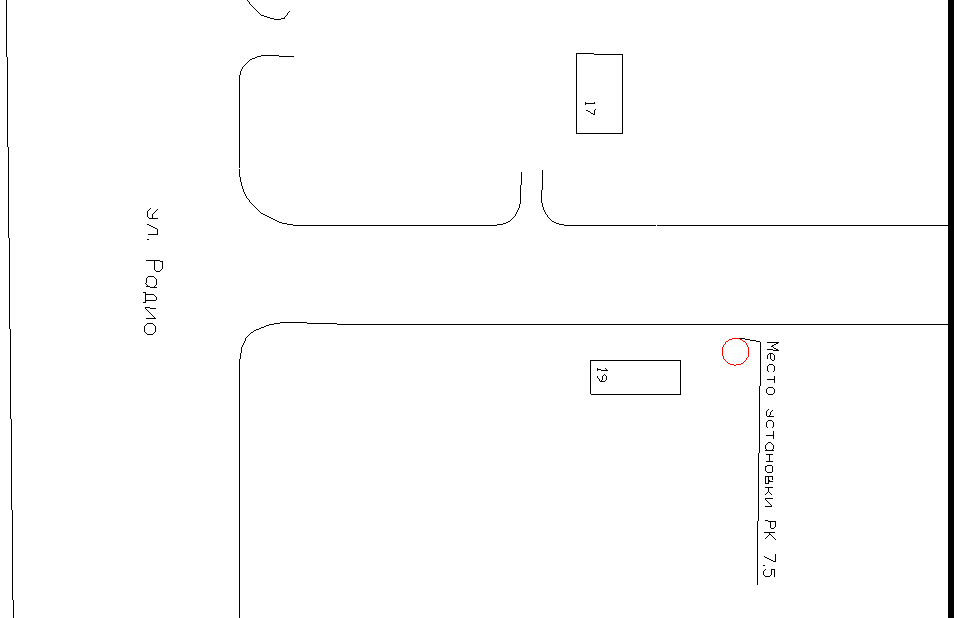 Дизайн макет рекламной конструкцииЭскиз рекламной конструкции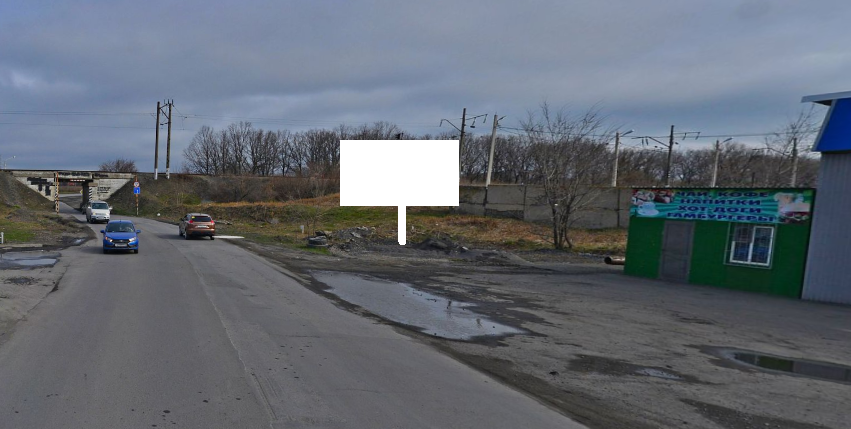 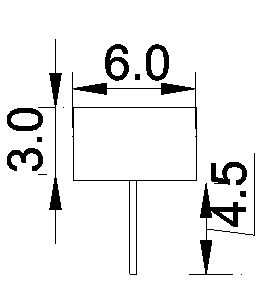 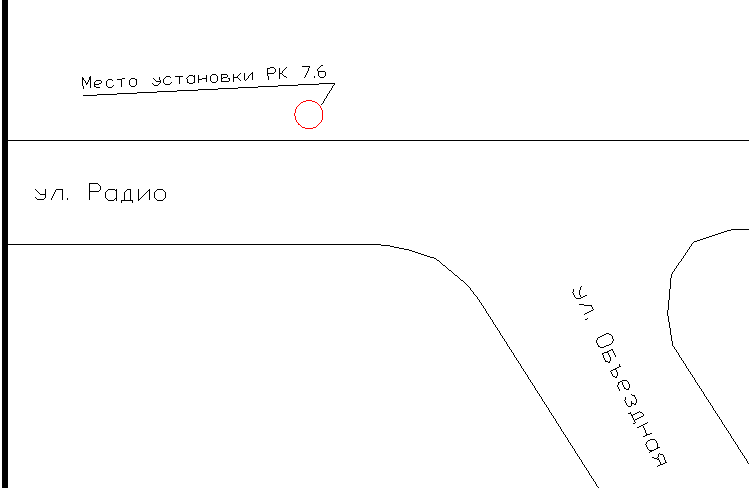 Дизайн макет рекламной конструкцииЭскиз рекламной конструкции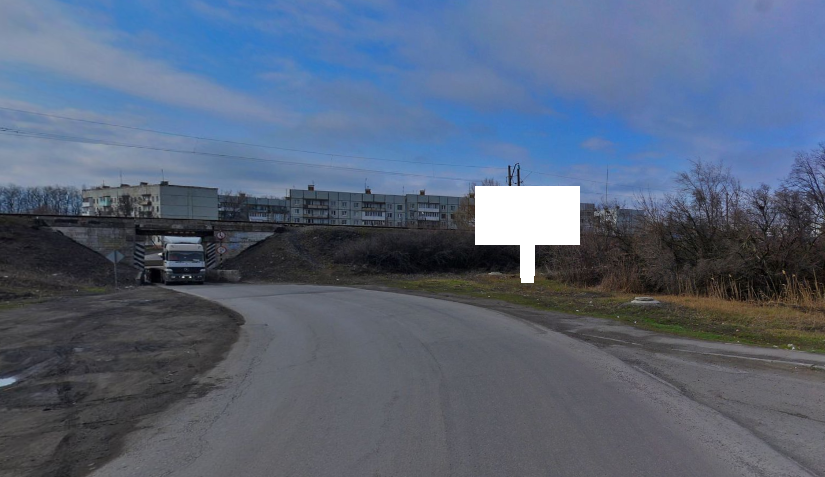 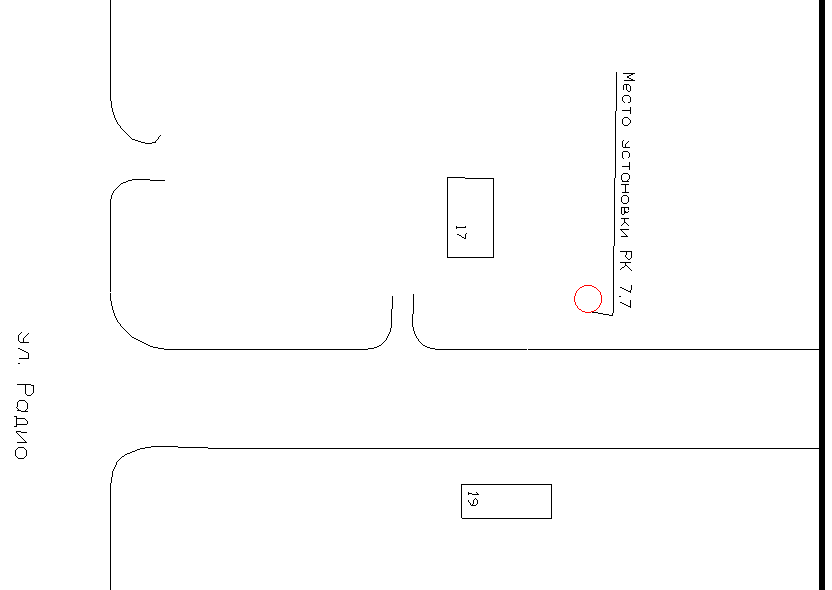 Дизайн макет рекламной конструкцииЭскиз рекламной конструкции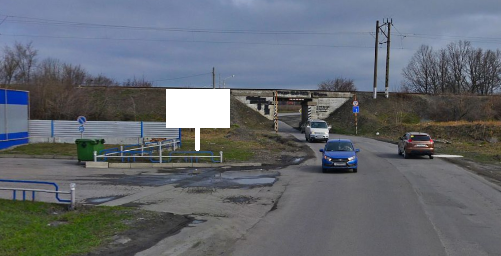 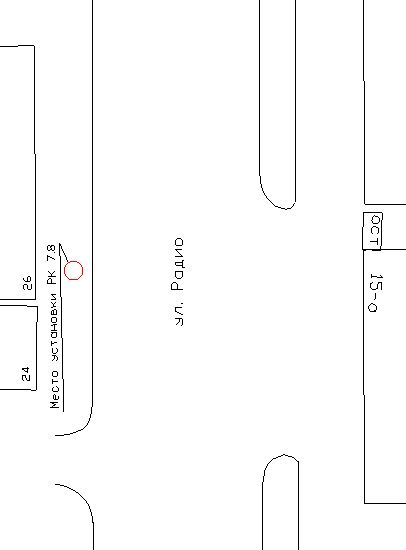 Дизайн макет рекламной конструкцииЭскиз рекламной конструкции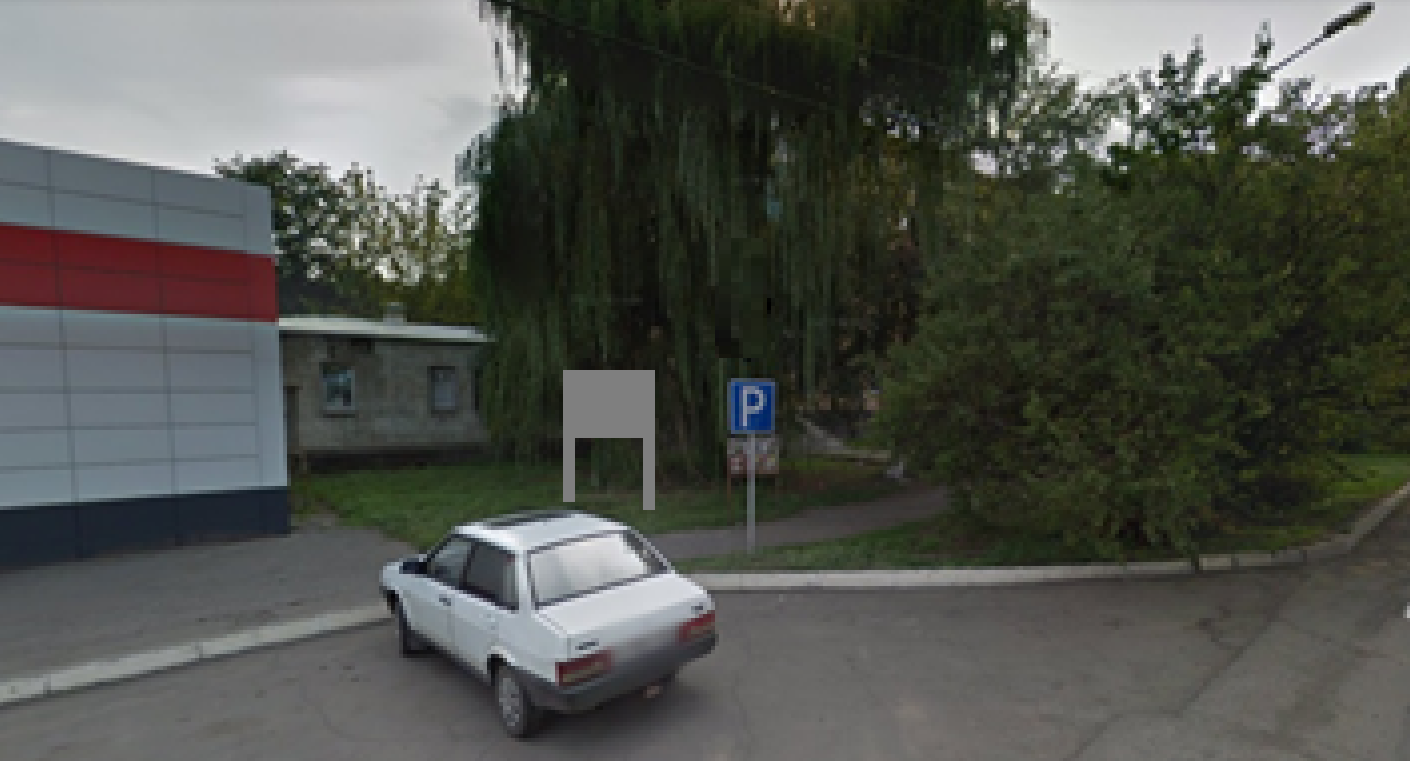 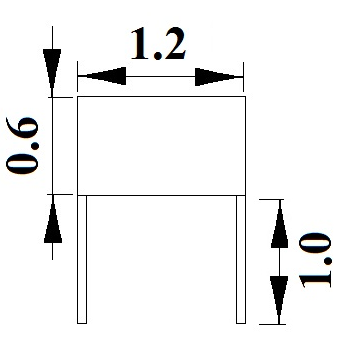 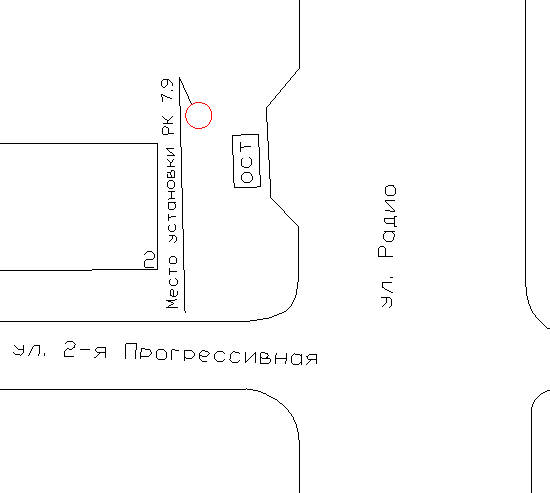 Дизайн макет рекламной конструкцииЭскиз рекламной конструкции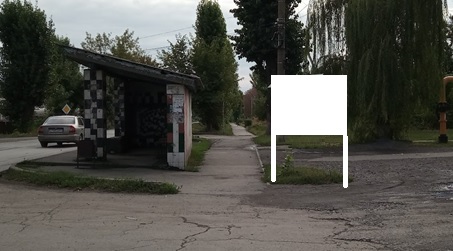 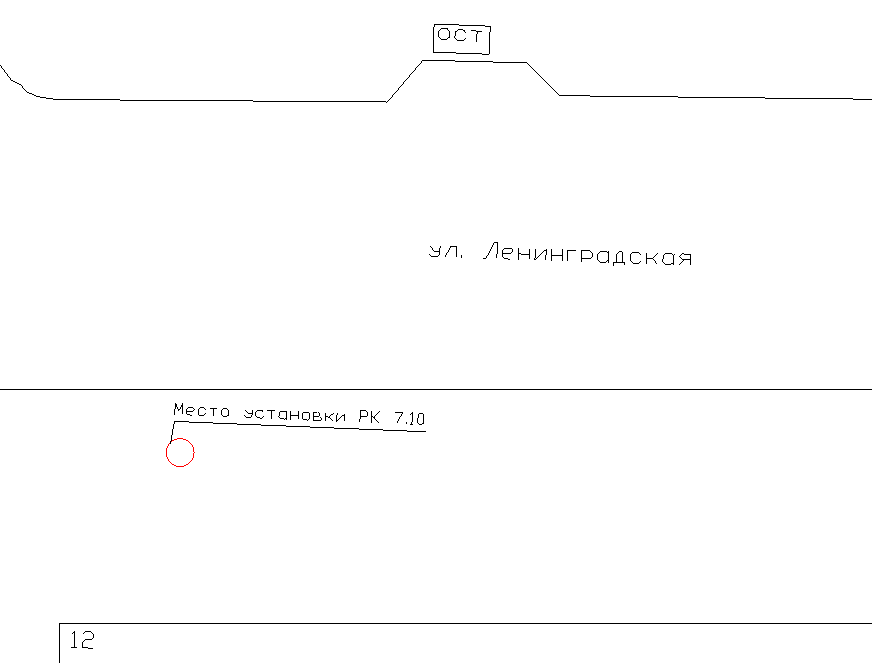 Дизайн макет рекламной конструкцииЭскиз рекламной конструкции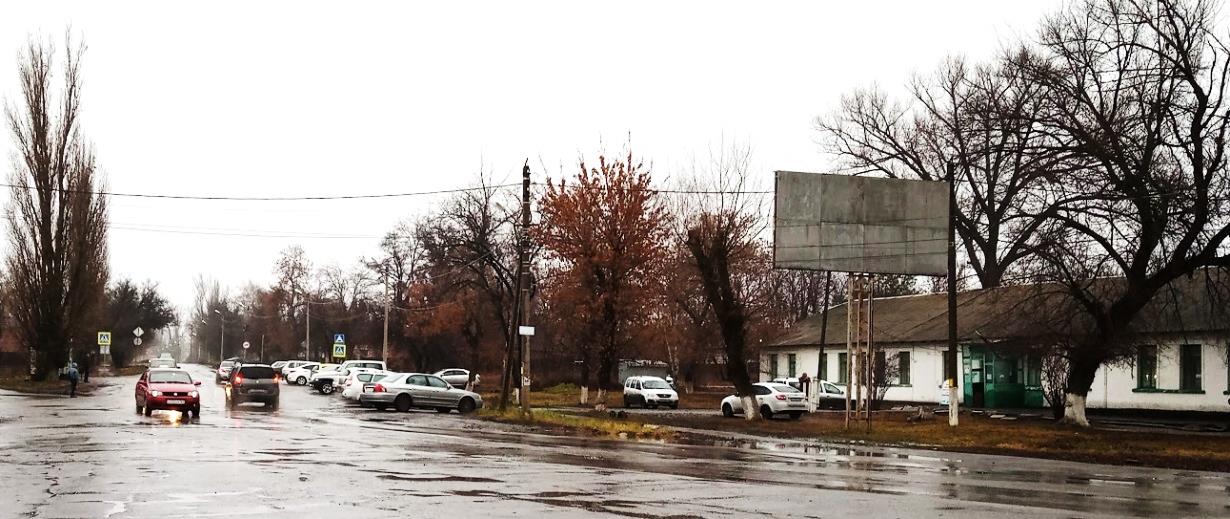 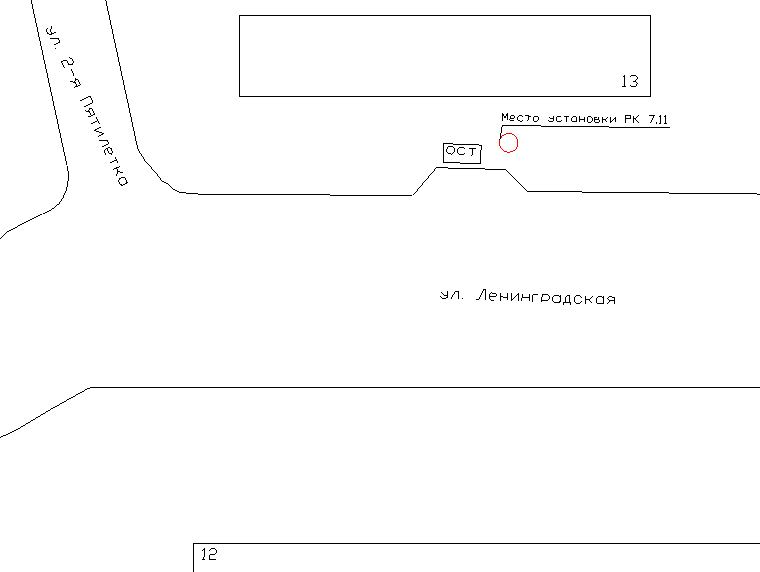 Дизайн макет рекламной конструкцииЭскиз рекламной конструкции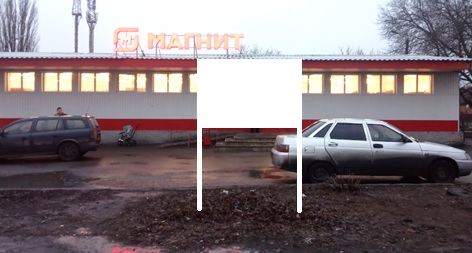 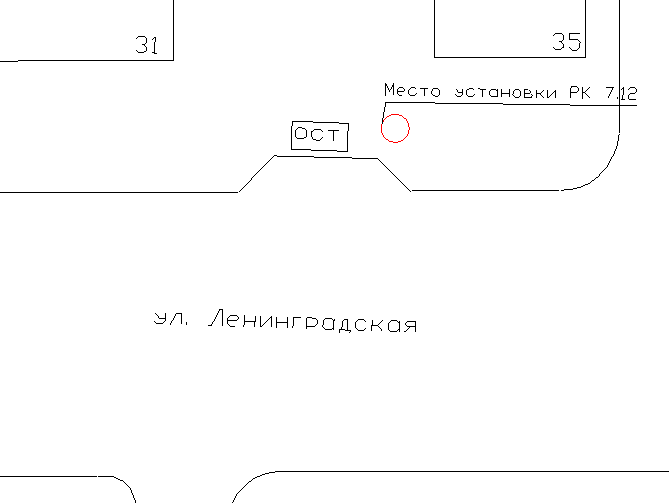 Дизайн макет рекламной конструкцииЭскиз рекламной конструкции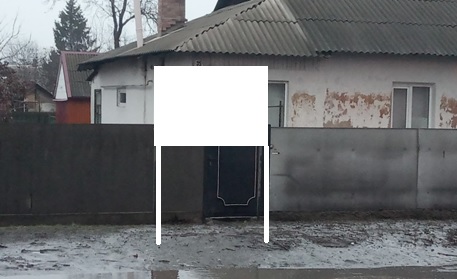 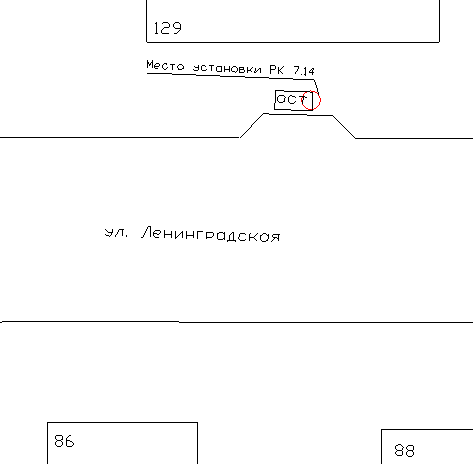 Дизайн макет рекламной конструкцииЭскиз рекламной конструкции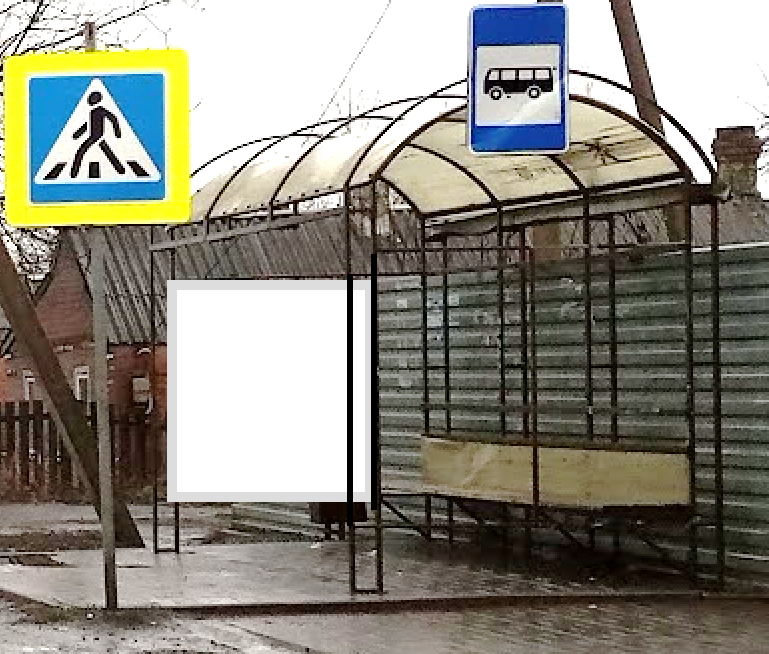 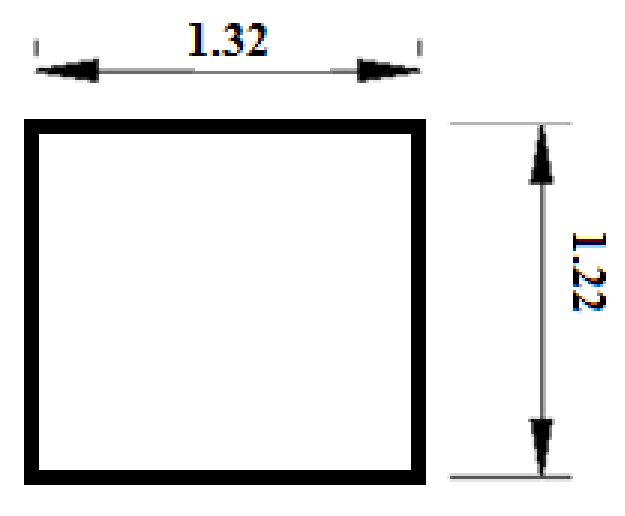 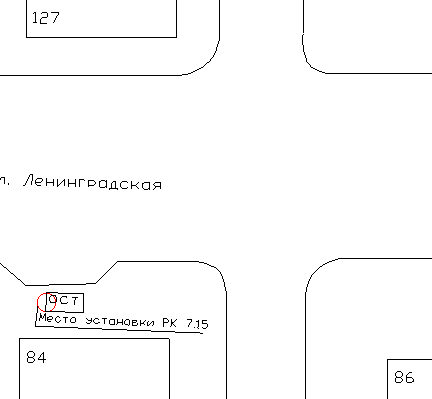 Дизайн макет рекламной конструкцииЭскиз рекламной конструкции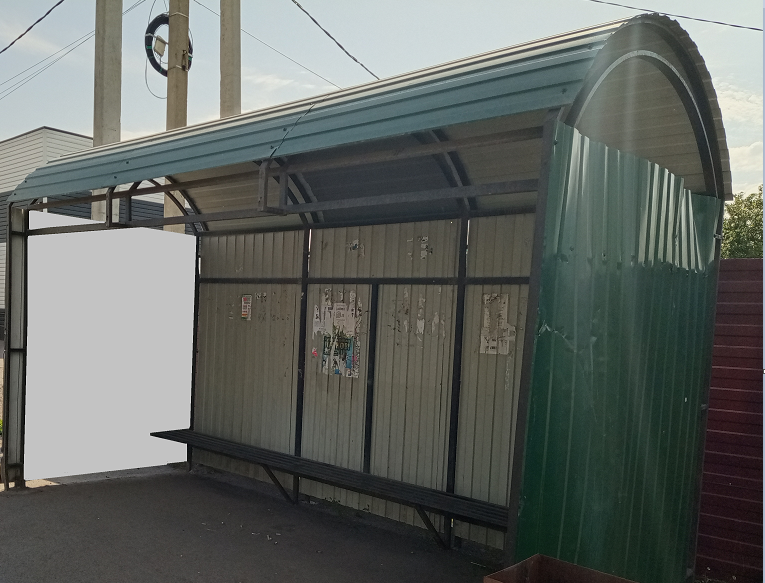 Дизайн макет рекламной конструкцииЭскиз рекламной конструкции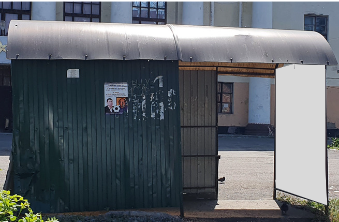 Дизайн макет рекламной конструкцииЭскиз рекламной конструкции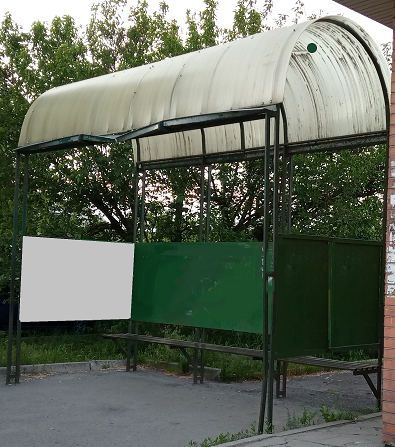 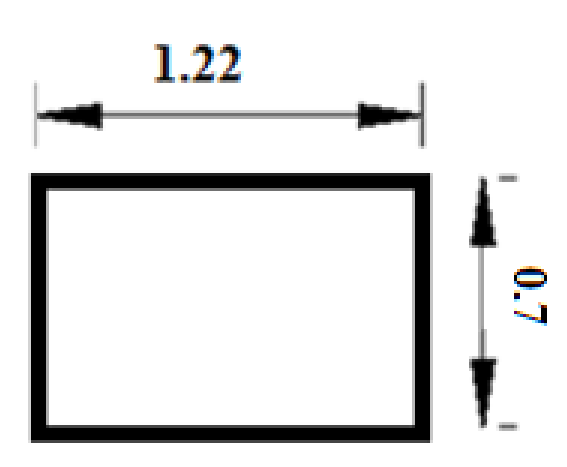 Дизайн макет рекламной конструкцииЭскиз рекламной конструкции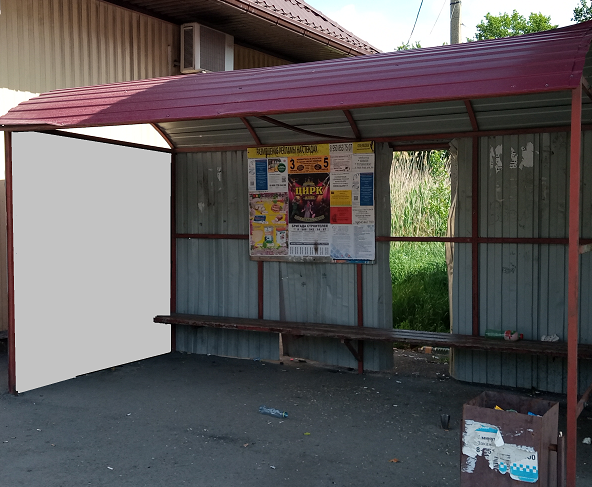 Дизайн макет рекламной конструкцииЭскиз рекламной конструкции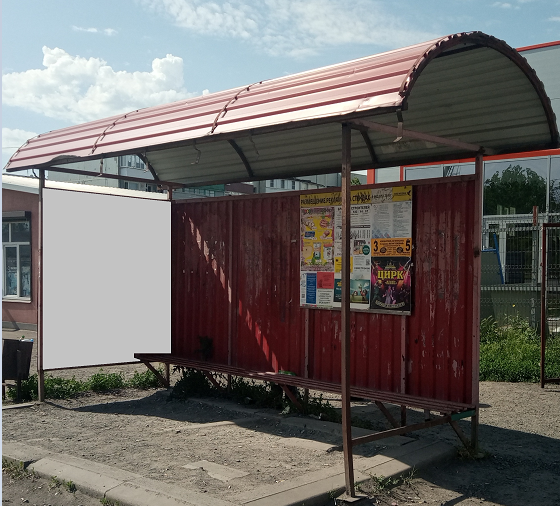 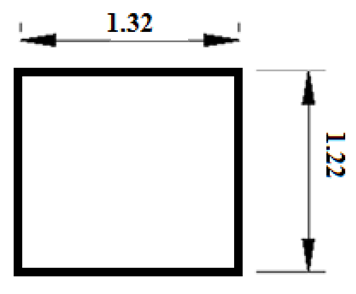 Дизайн макет рекламной конструкцииЭскиз рекламной конструкции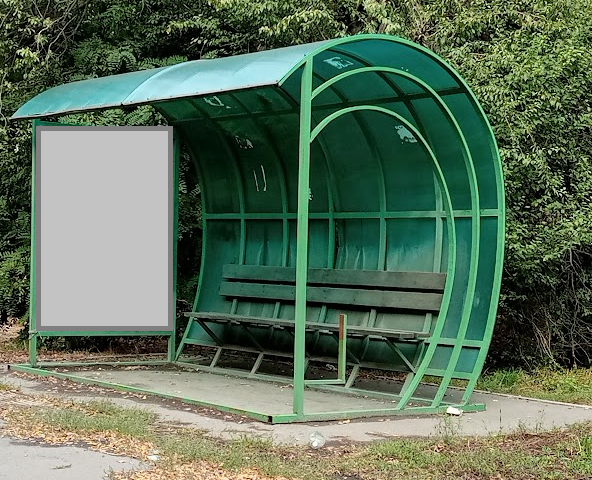 Дизайн макет рекламной конструкцииЭскиз рекламной конструкции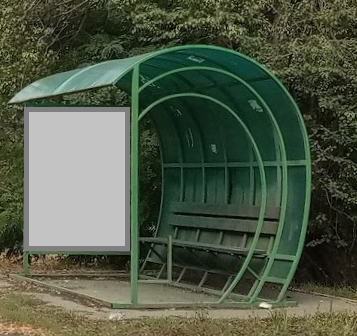 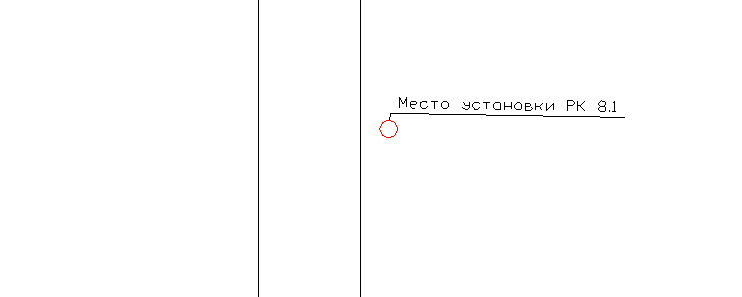 Дизайн макет рекламной конструкцииЭскиз рекламной конструкции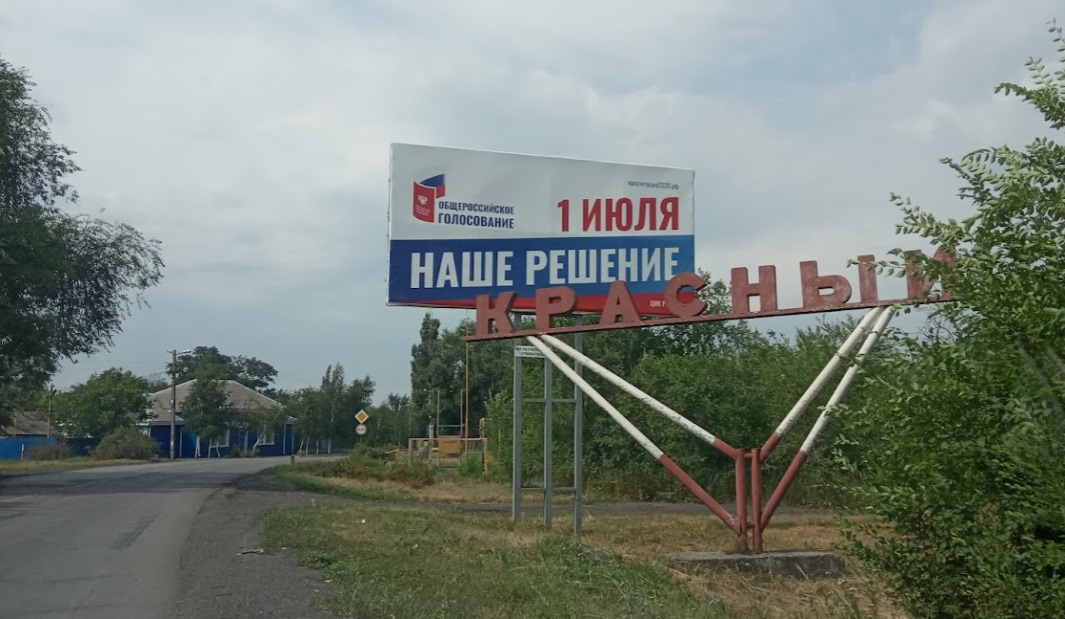 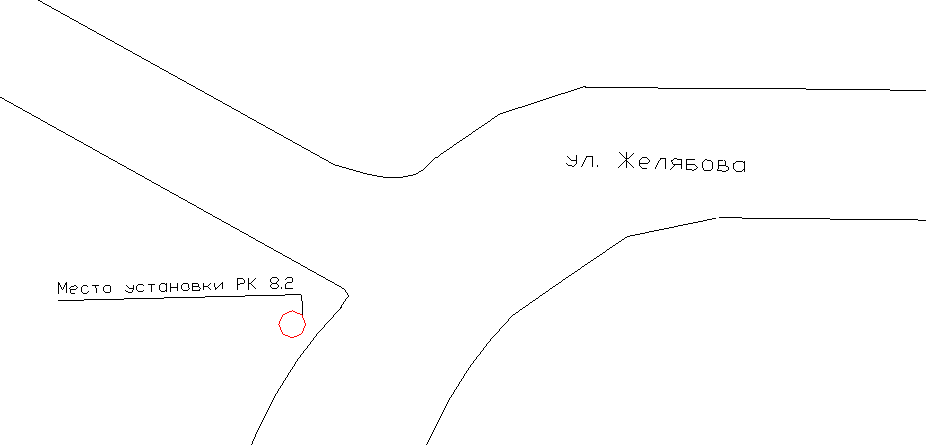 Дизайн макет рекламной конструкцииЭскиз рекламной конструкции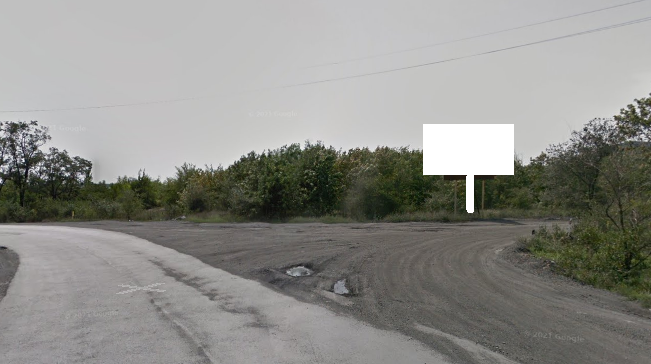 Дизайн макет рекламной конструкцииЭскиз рекламной конструкции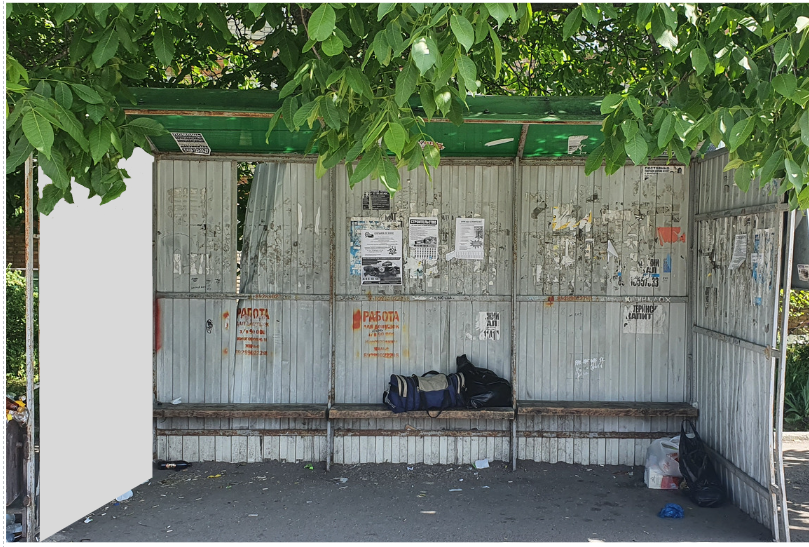 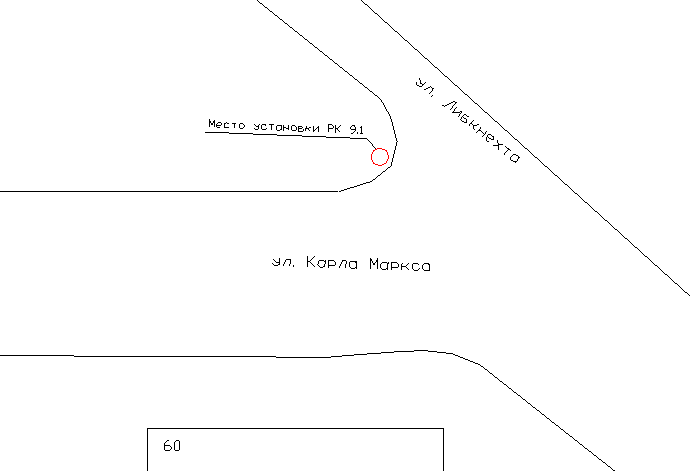 Дизайн макет рекламной конструкцииЭскиз рекламной конструкции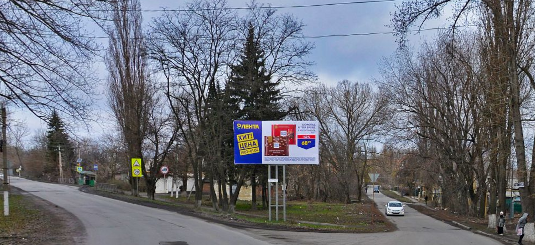 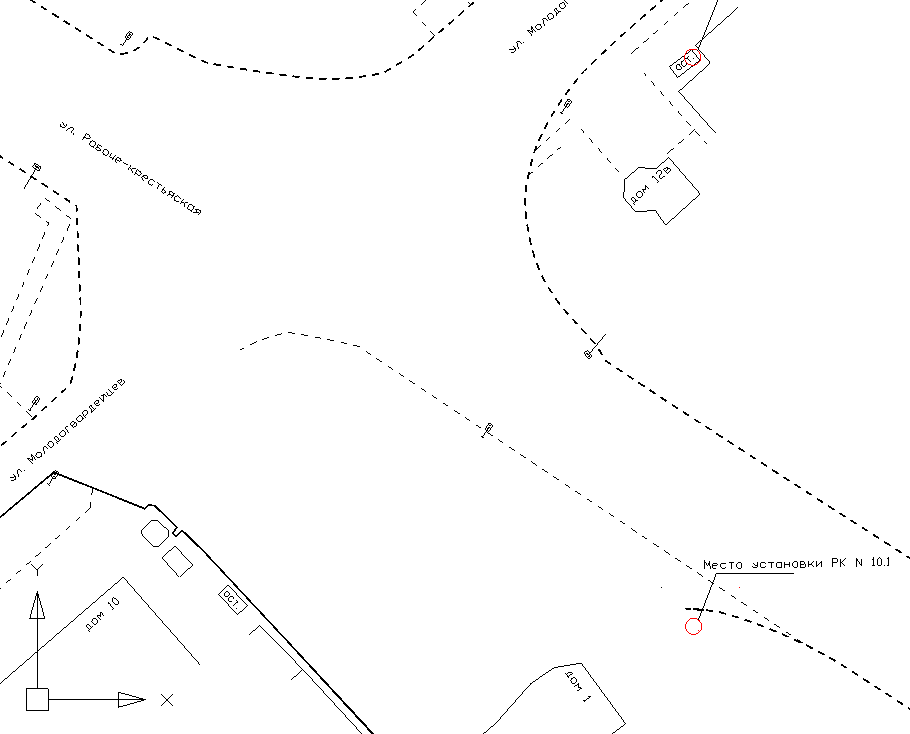 Дизайн макет рекламной конструкцииЭскиз рекламной конструкции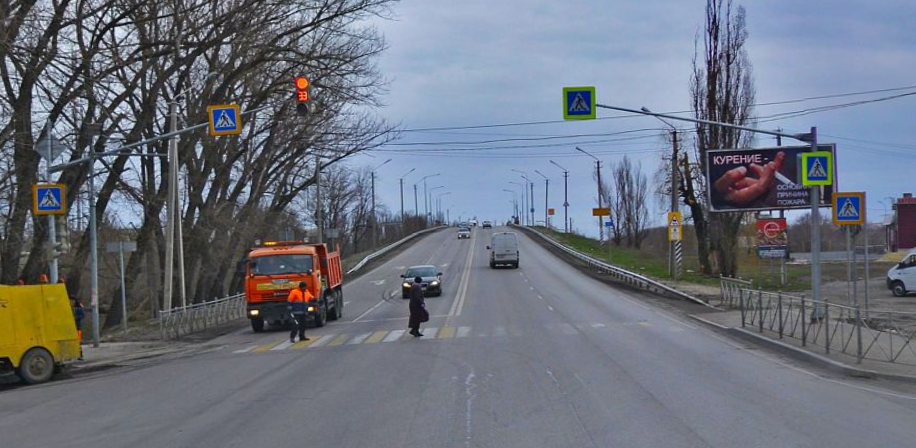 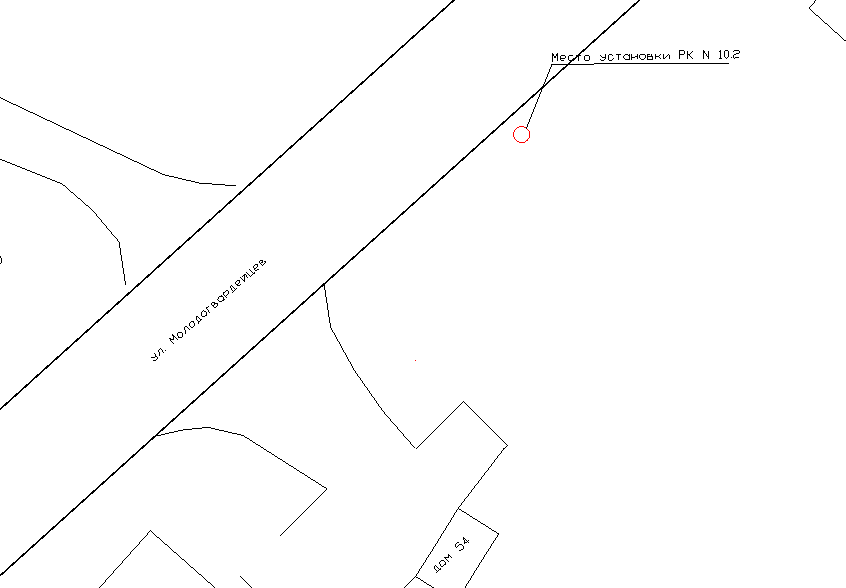 Дизайн макет рекламной конструкцииЭскиз рекламной конструкции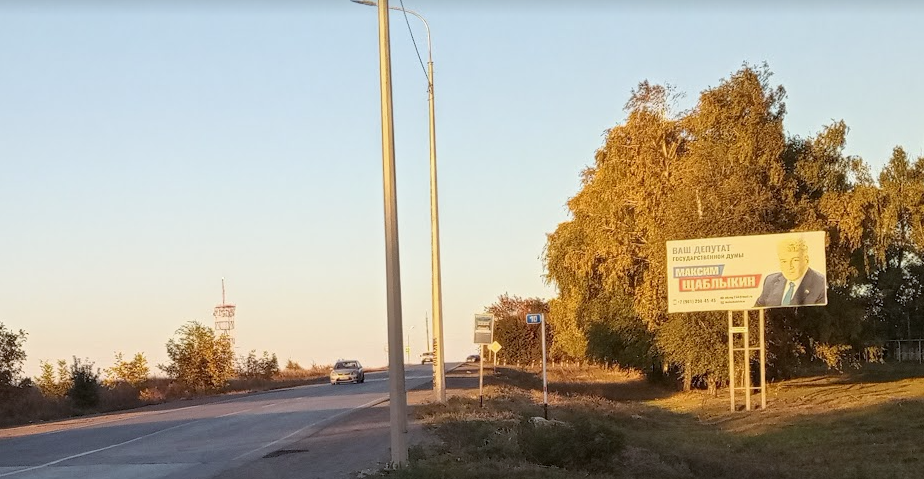 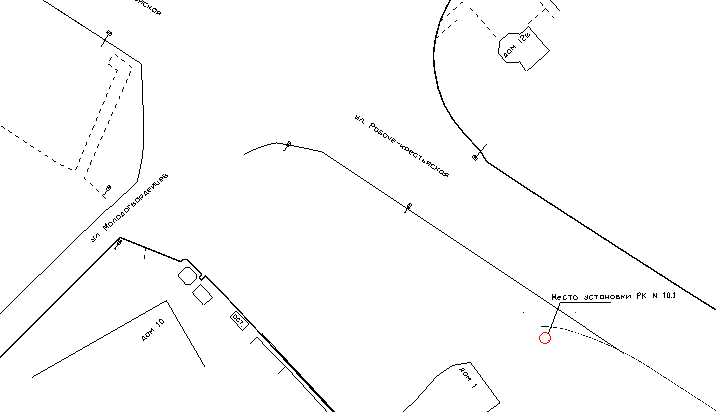 Дизайн макет рекламной конструкцииЭскиз рекламной конструкции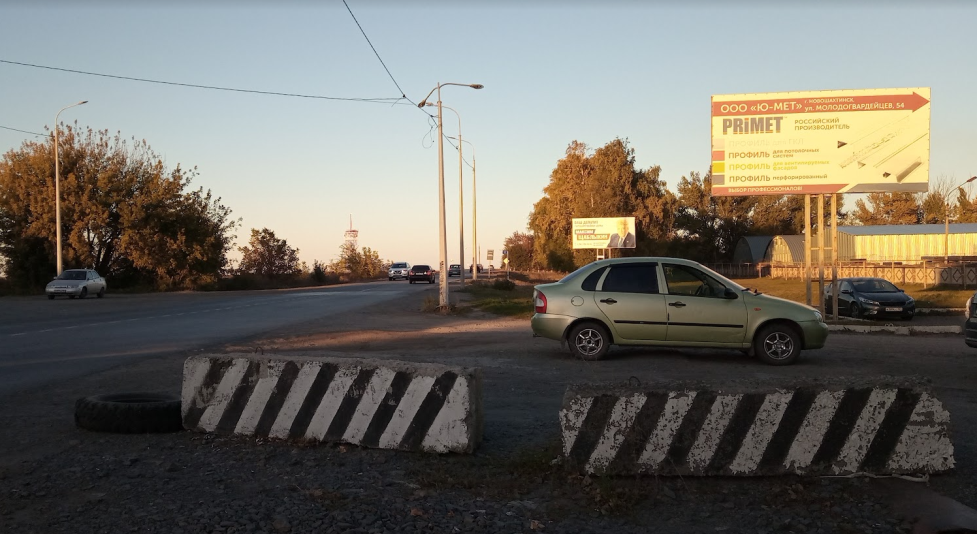 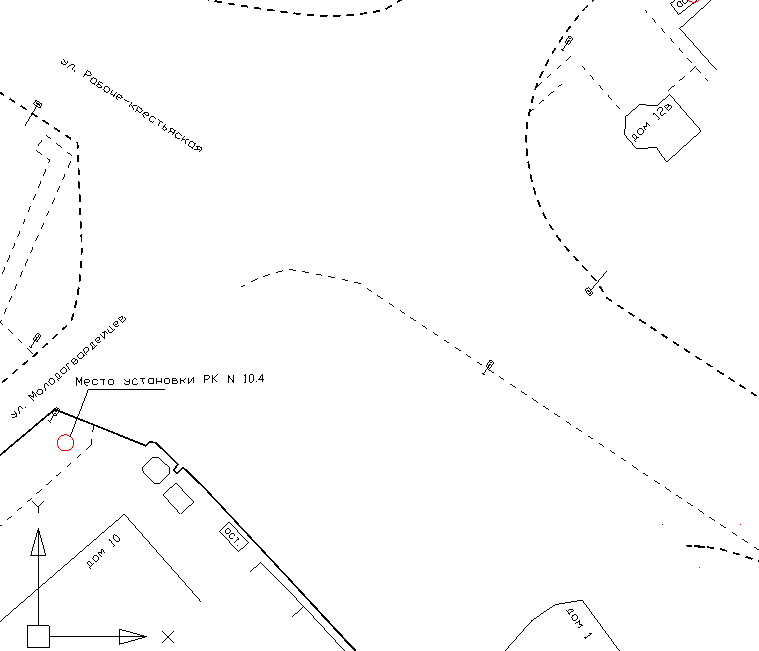 Дизайн макет рекламной конструкцииЭскиз рекламной конструкции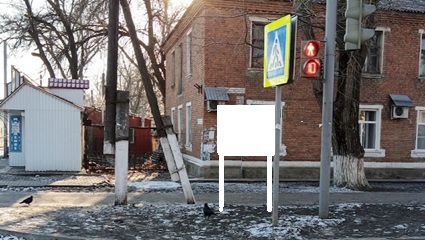 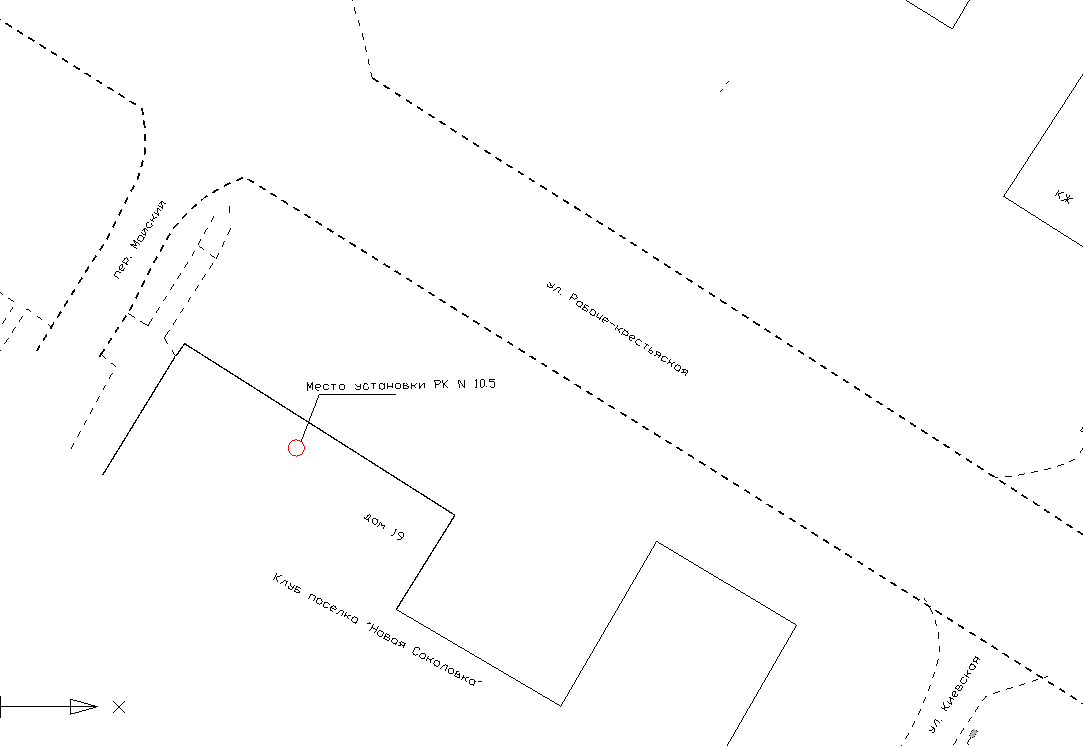 Дизайн макет рекламной конструкцииЭскиз рекламной конструкции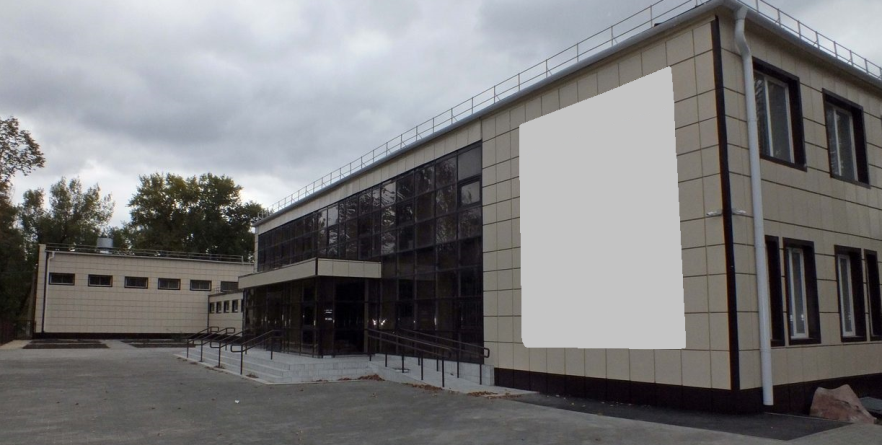 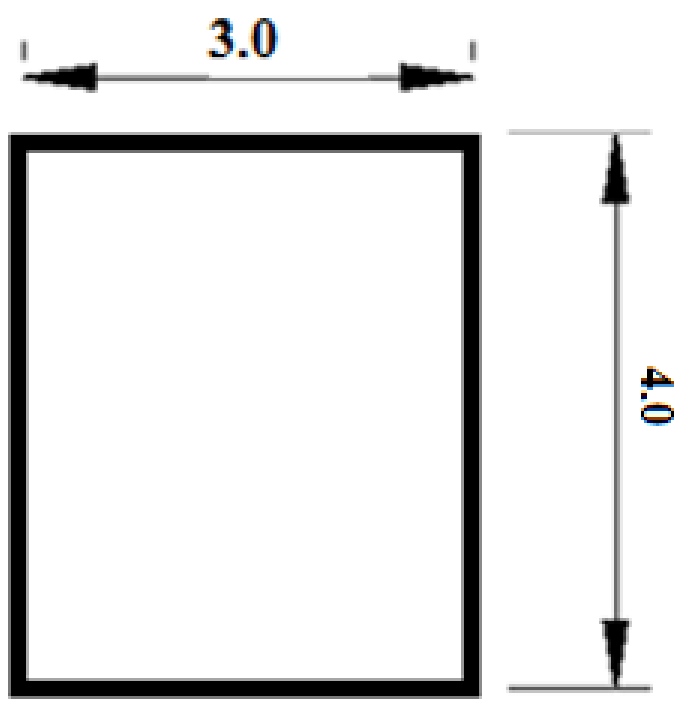 Дизайн макет рекламной конструкцииЭскиз рекламной конструкции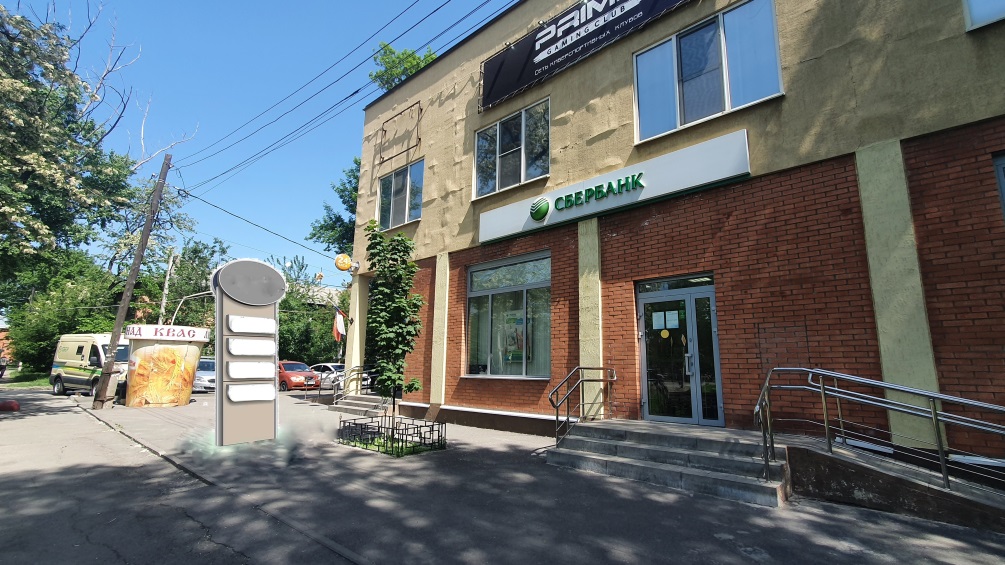 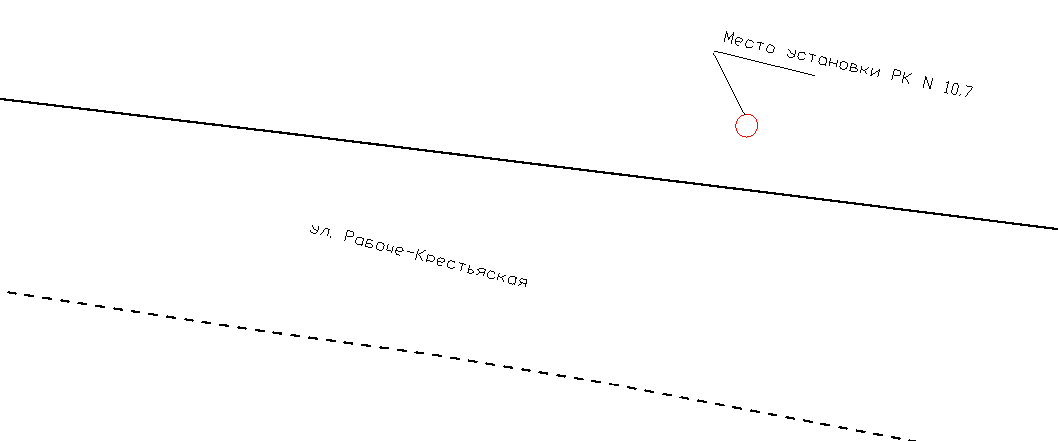 Дизайн макет рекламной конструкцииЭскиз рекламной конструкции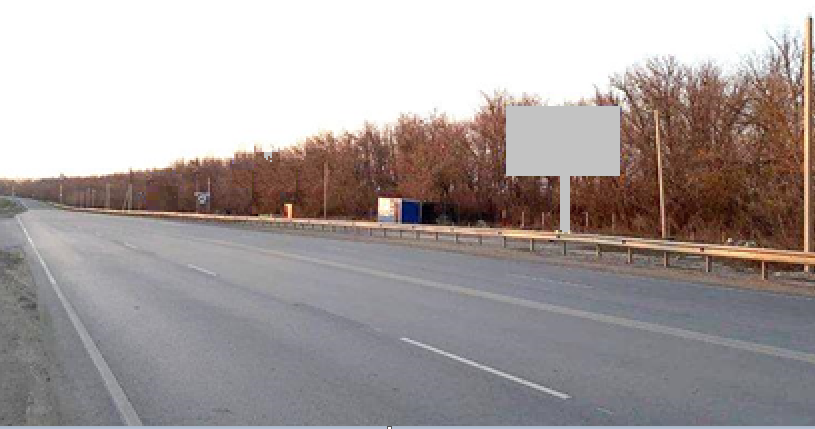 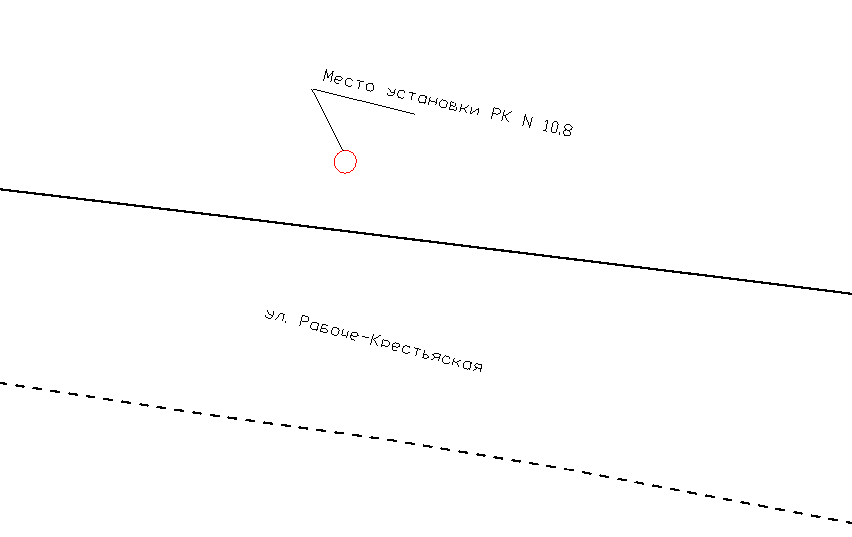 Дизайн макет рекламной конструкцииЭскиз рекламной конструкции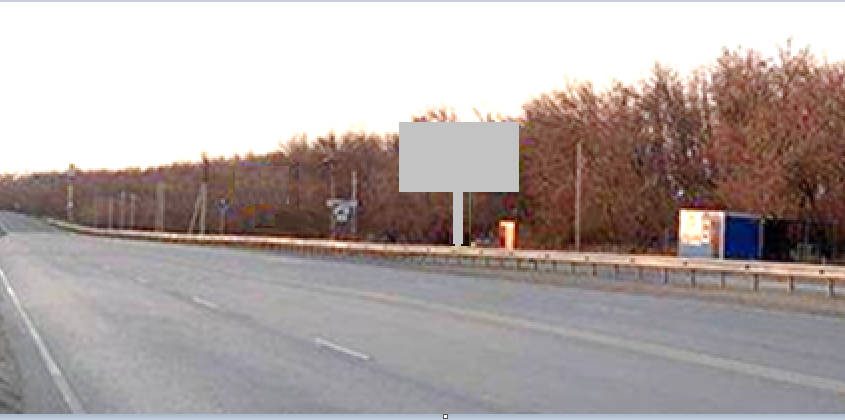 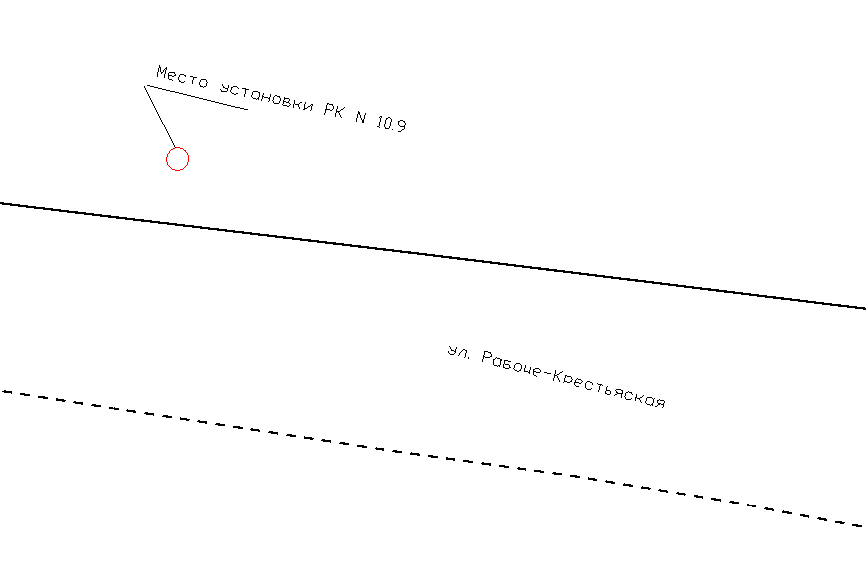 Дизайн макет рекламной конструкцииЭскиз рекламной конструкции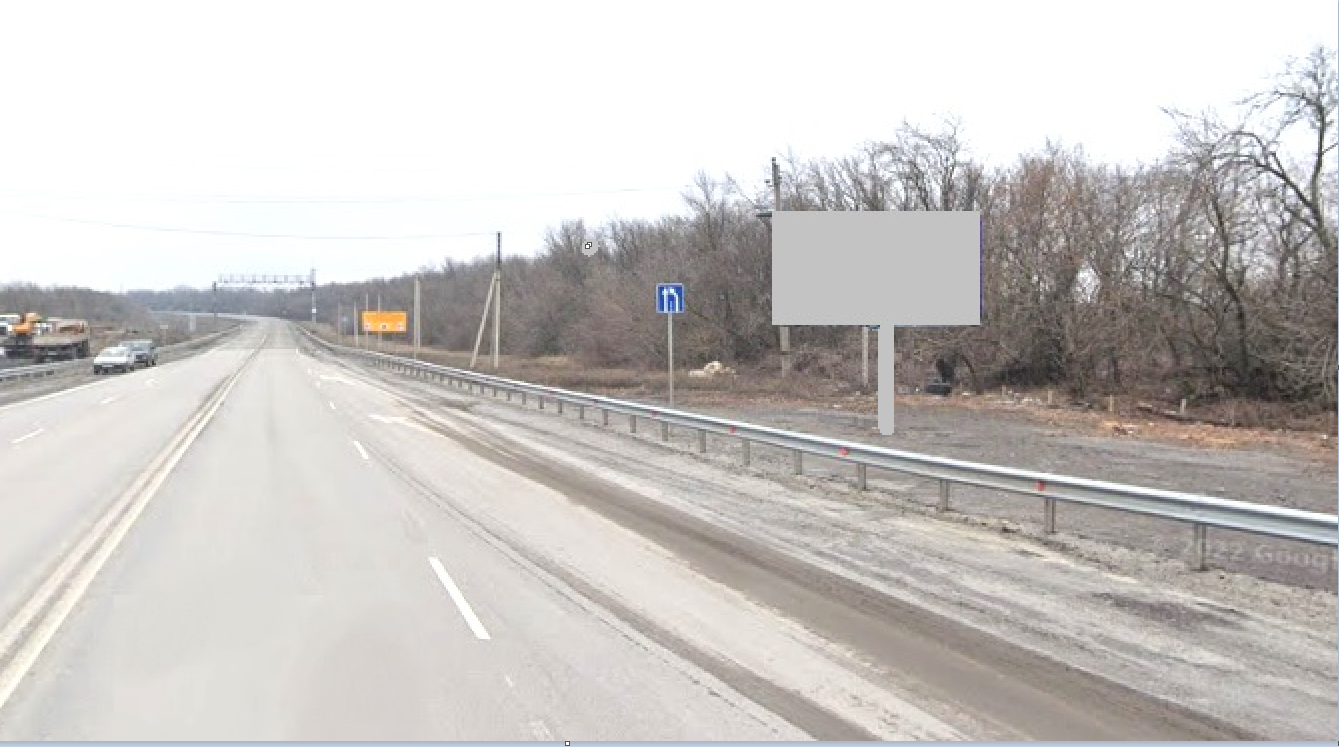 Дизайн макет рекламной конструкцииЭскиз рекламной конструкции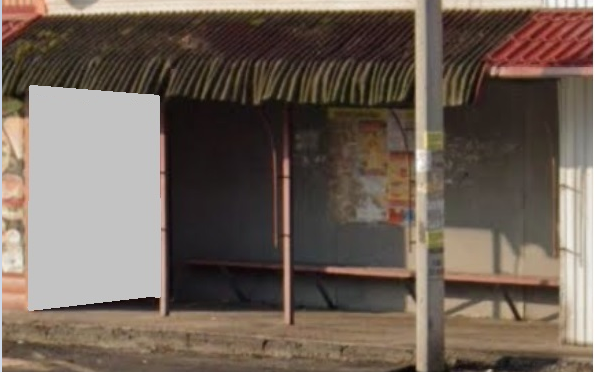 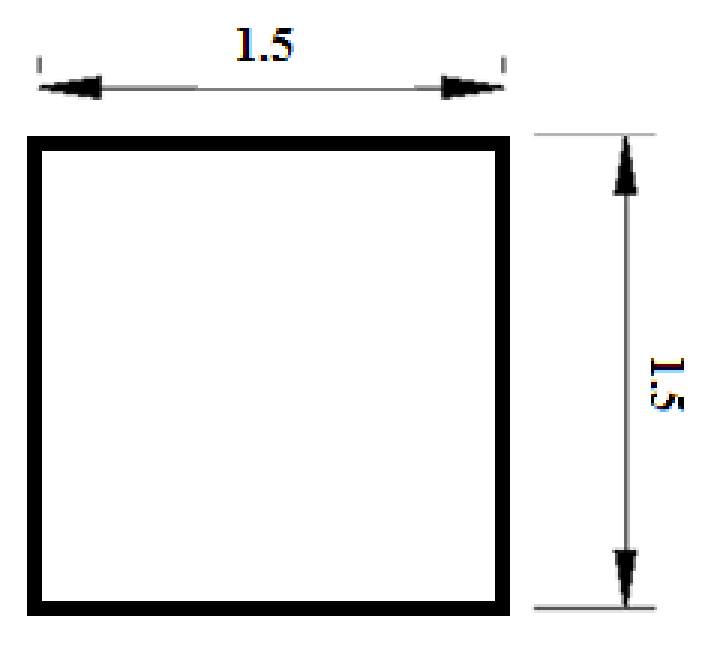 №п/пТипы, виды  рекламных конструкций(далее – РК)Кол-во РКАдрес установки и эксплуатации РКОбщая площадь информационного поля РК, кв.мТехнические характеристики РК1234566а/д «Новошахтинск - Майский - гр. Украины»а/д «Новошахтинск - Майский - гр. Украины»а/д «Новошахтинск - Майский - гр. Украины»а/д «Новошахтинск - Майский - гр. Украины»а/д «Новошахтинск - Майский - гр. Украины»а/д «Новошахтинск - Майский - гр. Украины»1.1.Щитовая установка2а/д «Новошахтинск - Майский - гр. Украины» 895 км + 110 м, слева по ходу километража36,0ширина 6,0 м, высота 3,0 м,высота стойки 4,5 мширина 6,0 м, высота 3,0 м,высота стойки 4,5 м1.2.Щитовая установка2а/д «Новошахтинск - Майский - гр. Украины» 894 км + 750 м, слева по ходу километража36,0ширина 6,0 м, высота 3,0 м,высота стойки 4,5 мширина 6,0 м, высота 3,0 м,высота стойки 4,5 м1.3.Щитовая установка2а/д «Новошахтинск - Майский - гр. Украины»  894 км + 800 м, слева по ходу километража (ул. Харьковская – ул. Краснооктябрьская)36,0ширина 6,0 м, высота 3,0 м,высота стойки 4,5 мширина 6,0 м, высота 3,0 м,высота стойки 4,5 м1.4.Щитовая установка2а/д «Новошахтинск - Майский - гр. Украины» 894 км + 350 м, слева по ходу километража (ул. Украинская, в районе дома № 50)36,0ширина 6,0 м, высота 3,0 м,высота стойки 4,5 мширина 6,0 м, высота 3,0 м,высота стойки 4,5 м1.5.Щитовая установка2а/д «Новошахтинск - Майский - гр. Украины»  894 км + 150 м, слева по ходу километража (ул. Харьковская, – ул. Комсомольская)36,0ширина 6,0 м, высота 3,0 м,высота стойки 4,5 мширина 6,0 м, высота 3,0 м,высота стойки 4,5 м1.6.Стела2ул. Харьковская, в районе дома № 2-б газон21,8ширина 3,9 м высота 7,0 мширина 3,9 м высота 7,0 м1.7.Щитовая установка2а/д «Новошахтинск - Майский - гр. Украины» 894 км + 100 м, слева по ходу километража (ул. Харьковская, в районе «Хлебный Дом»)36,0ширина 6,0 м, высота 3,0 м,высота стойки 4,5 мширина 6,0 м, высота 3,0 м,высота стойки 4,5 м1.8.Щитовая установка2а/д «Новошахтинск - Майский - гр. Украины» 893 км +990 м, слева по ходу километража36,0ширина 6,0 м, высота 3,0 м,высота стойки 4,5 мширина 6,0 м, высота 3,0 м,высота стойки 4,5 м1.9.Щитовая установка3а/д «Новошахтинск - Майский - гр. Украины» 893 км + 800 м, слева по ходу километража (ул. Харьковская, 4 – проспект Ленина)36,0ширина 6,0 м, высота 3,0 м,высота стойки 4,5 мширина 6,0 м, высота 3,0 м,высота стойки 4,5 м1.10.Щитовая установка2а/д «Новошахтинск - Майский - гр. Украины» 893 км + 530 м, слева по ходу километража (ул. Харьковская, 4а, в районе АЗС)36,0ширина 6,0 м, высота 3,0 м,высота стойки 4,5 мширина 6,0 м, высота 3,0 м,высота стойки 4,5 м1.11.Щит для объявлений2ул. Харьковская, в районе дома № 4, газон1,44ширина 1,2 м  высота 0,6 мвысота стойки 1,0 мширина 1,2 м  высота 0,6 мвысота стойки 1,0 м1.12.Щитовая установка2а/д «Новошахтинск - Майский - гр. Украины»  892 км + 850 м, слева по ходу километража (ул. Харьковская, в районе дома № 8)36,0ширина 6,0 м, высота 3,0 м,высота стойки 4,5 мширина 6,0 м, высота 3,0 м,высота стойки 4,5 м1.13.Щитовая установка2а/д «Новошахтинск - Майский - гр. Украины» 892 км + 740 м, слева по ходу километража (ул. Харьковская, в районе дома № 12)36,0ширина 6,0 м, высота 3,0 м,высота стойки 4,5 мширина 6,0 м, высота 3,0 м,высота стойки 4,5 м1.14.Щитовая установка2а/д «Новошахтинск - Майский - гр. Украины» 892 км + 600 м, слева по ходу километража (ул. Харьковская, в районе дома № 14-а)36,0ширина 6,0 м, высота 3,0 м,высота стойки 4,5 мширина 6,0 м, высота 3,0 м,высота стойки 4,5 м1.15.Щитовая установка2а/д «Новошахтинск - Майский - гр. Украины»  892 км + 500 м, слева по ходу километража (ул. Городская, в районе дома № 62)36,0ширина 6,0 м, высота 3,0 м,высота стойки 4,5 мширина 6,0 м, высота 3,0 м,высота стойки 4,5 м1.16.Щитовая установка2а/д «Новошахтинск - Майский - гр. Украины» 892 км + 363 м, слева по ходу километража (ул. Харьковская, – ул. Городская)36,0ширина 6,0 м, высота 3,0 м,высота стойки 4,5 мширина 6,0 м, высота 3,0 м,высота стойки 4,5 м1.17.Щитовая установка2а/д «Новошахтинск - Майский - гр. Украины» 892 км + 150 м, слева по ходу километража (ул. Харьковская, в районе дома № 32)36,0ширина 6,0 м, высота 3,0 м,высота стойки 4,5 мширина 6,0 м, высота 3,0 м,высота стойки 4,5 м1.18.Щитовая установка2а/д «Новошахтинск - Майский - гр. Украины» 891 км + 750 м, слева по ходу километража (ул. 40 Лет Советской Армии, в районе дома № 2)36,0ширина 6,0 м, высота 3,0 м,высота стойки 4,5 мширина 6,0 м, высота 3,0 м,высота стойки 4,5 м1.19.Щитовая установка2на перекрестке ул. Харьковской и ул. 40 Лет Октября36,0ширина 6,0 м, высота 3,0 м,высота стойки 4,5 мширина 6,0 м, высота 3,0 м,высота стойки 4,5 м1.20.Щитовая установка2ул. Харьковская, в районе дома № 5836,0ширина 6,0 м, высота 3,0 м,высота стойки 4,5 мширина 6,0 м, высота 3,0 м,высота стойки 4,5 м1.21.Щитовая установка2а/д «Новошахтинск - Майский - гр. Украины»  891 км + 200 м, слева по ходу километража (ул. Харьковская, в районе дома № 58-в)36,0ширина 6,0 м, высота 3,0 м,высота стойки 4,5 мширина 6,0 м, высота 3,0 м,высота стойки 4,5 м1.22.Щитовая установка2а/д «Новошахтинск - Майский - гр. Украины» 891 км + 50 м, слева по ходу километража (ул. Харьковская, в районе дома № 68)36,0ширина 6,0 м, высота 3,0 м,высота стойки 4,5 мширина 6,0 м, высота 3,0 м,высота стойки 4,5 м1.23.Щитовая установка2 ул. Харьковская, микрорайон № 3, в районе здания № 78-Д36,0ширина 6,0 м, высота 3,0 м,высота стойки 4,5 мширина 6,0 м, высота 3,0 м,высота стойки 4,5 м1.24.Щитовая установка2ул. Харьковская, микрорайон № 3, в районе здания № 82-е36,0ширина 6,0 м, высота 3,0 м,высота стойки 4,5 мширина 6,0 м, высота 3,0 м,высота стойки 4,5 м1.25.Щитовая установка2а/д «Новошахтинск - Майский - гр. Украины» 890 км + 470 м, слева по ходу километража  (ул. Харьковская, в районе дома № 100)36,0ширина 6,0 м, высота 3,0 м,высота стойки 4,5 мширина 6,0 м, высота 3,0 м,высота стойки 4,5 м1.26.Щитовая установка2а/д «Новошахтинск - Майский - гр. Украины», ул. Харьковская, в районе дома № 12036,0ширина 6,0 м, высота 3,0 м,высота стойки 4,5 мширина 6,0 м, высота 3,0 м,высота стойки 4,5 м1.27.Щитовая установка2а/д «Новошахтинск - Майский - гр. Украины»,  ул. Демократическая (в районе АЗС)36,0ширина 6,0 м, высота 3,0 м,высота стойки 4,5 мширина 6,0 м, высота 3,0 м,высота стойки 4,5 м1.28.Щитовая установка2а/д «Новошахтинск - Майский - гр. Украины»  888 км + 180 м, слева по ходу километража (ул. Короленко, в районе дома № 17)36,0ширина 6,0 м, высота 3,0 м,высота стойки 4,5 мширина 6,0 м, высота 3,0 м,высота стойки 4,5 м1.29.Щитовая установка2ул. Докучаева (в районе АЗС)36,0ширина 6,0 м, высота 3,0 м,высота стойки 4,5 мширина 6,0 м, высота 3,0 м,высота стойки 4,5 м1.30.Щитовая установка2а/д «Новошахтинск - Майский - гр. Украины»  888 км + 260 м, справа по ходу километража (ул. Короленко, в районе дома № 9-д)36,0ширина 6,0 м, высота 3,0 м,высота стойки 4,5 мширина 6,0 м, высота 3,0 м,высота стойки 4,5 м1.31.Щитовая установка2а/д «Новошахтинск - Майский - гр. Украины»  888 км + 350 м, справа по ходу километража (ул. Короленко, в районе дома № 23)36,0ширина 6,0 м, высота 3,0 м,высота стойки 4,5 мширина 6,0 м, высота 3,0 м,высота стойки 4,5 м1.32.Щитовая установка2а/д «Новошахтинск - Майский - гр. Украины»  890 км + 356 м, справа по ходу километража (ул. Харьковская – ул. Трамвайная, 1)36,0ширина 6,0 м, высота 3,0 м,высота стойки 4,5 мширина 6,0 м, высота 3,0 м,высота стойки 4,5 м1.33.Щитовая установка2пересечение ул. Харьковской и ул. Объездной на поселок Радио, обочина дороги36,0ширина 6,0 м, высота 3,0 м,высота стойки 4,5 мширина 6,0 м, высота 3,0 м,высота стойки 4,5 м1.34.Щитовая установка2а/д «Новошахтинск - Майский - гр. Украины» 890 км + 675 м, справа по ходу километража (ул. Харьковская, в районе дома № 90)36,0ширина 6,0 м, высота 3,0 м,высота стойки 4,5 мширина 6,0 м, высота 3,0 м,высота стойки 4,5 м1.35.Щитовая установка2ул. Харьковская, микрорайон № 3, в районе въезда на территорию ООО  «ЛЕНТА»36,0ширина 6,0 м, высота 3,0 м,высота стойки 4,5 мширина 6,0 м, высота 3,0 м,высота стойки 4,5 м1.36.Щитовая установка2а/д «Новошахтинск - Майский - гр. Украины» 891 км + 131 м, справа по ходу километража (ул. Харьковская, в районе жилого комплекса «Квартал № 2»)36,0ширина 6,0 м, высота 3,0 м,высота стойки 4,5 мширина 6,0 м, высота 3,0 м,высота стойки 4,5 м1.37.Щитовая установка2а/д «Новошахтинск - Майский - гр. Украины» 891 км + 230 м, справа по ходу километража (ул. Харьковская, в районе Храма)36,0ширина 6,0 м, высота 3,0 м,высота стойки 4,5 мширина 6,0 м, высота 3,0 м,высота стойки 4,5 м1.38.Щитовая установка2а/д «Новошахтинск - Майский - гр. Украины» 892 км + 100 м, справа по ходу километража (ул. Харьковская, в районе дома № 145)36,0ширина 6,0 м, высота 3,0 м,высота стойки 4,5 мширина 6,0 м, высота 3,0 м,высота стойки 4,5 м1.39.Щитовая установка2а/д «Новошахтинск - Майский - гр. Украины» 892 км + 220 м, справа по ходу километража (ул. Харьковская, в районе дома № 143)36,0ширина 6,0 м, высота 3,0 м,высота стойки 4,5 мширина 6,0 м, высота 3,0 м,высота стойки 4,5 м1.40.Щитовая установка2а/д «Новошахтинск - Майский - гр. Украины» 892 км + 335 м, справа по ходу километража (ул. Харьковская, в районе дома № 139)36,0ширина 6,0 м, высота 3,0 м,высота стойки 4,5 мширина 6,0 м, высота 3,0 м,высота стойки 4,5 м1.41.Щитовая установка2а/д «Новошахтинск - Майский - гр. Украины» 892 км + 385 м, справа по ходу километража (ул. Харьковская, в районе дома № 137)36,0ширина 6,0 м, высота 3,0 м,высота стойки 4,5 мширина 6,0 м, высота 3,0 м,высота стойки 4,5 м1.42.Щитовая установка2а/д «Новошахтинск - Майский - гр. Украины» 892 км + 740 м, справа по ходу километража (ул. Харьковская, в районе дома № 129)36,0ширина 6,0 м, высота 3,0 м,высота стойки 4,5 мширина 6,0 м, высота 3,0 м,высота стойки 4,5 м1.43.Щитовая установка2а/д «Новошахтинск - Майский - гр. Украины» 892 км + 877 м, справа по ходу километража (ул. Харьковская, в районе дома № 117)36,0ширина 6,0 м, высота 3,0 м,высота стойки 4,5 мширина 6,0 м, высота 3,0 м,высота стойки 4,5 м1.44.Щитовая установка2а/д «Новошахтинск - Майский - гр. Украины» 893 км + 245 м, справа по ходу километража (ул. Харьковская, в районе дома № 103)36,0ширина 6,0 м, высота 3,0 м,высота стойки 4,5 мширина 6,0 м, высота 3,0 м,высота стойки 4,5 м1.45.Щитовая установка2а/д «Новошахтинск - Майский - гр. Украины» 893 км + 400 м, справа по ходу километража (разделительная полоса)36,0ширина 6,0 м, высота 3,0 м,высота стойки 4,5 мширина 6,0 м, высота 3,0 м,высота стойки 4,5 м1.46.Щитовая установка2а/д «Новошахтинск - Майский - гр. Украины» поворот с ул. Харьковской на ул. Объездную-136,0ширина 6,0 м, высота 3,0 м,высота стойки 4,5 мширина 6,0 м, высота 3,0 м,высота стойки 4,5 м1.47.Щитовая установка2а/д «Новошахтинск - Майский - гр. Украины» 893 км + 600 м, справа по ходу километража (ул. Харьковская, 81, в районе автовокзала)36,0ширина 6,0 м, высота 3,0 м,высота стойки 4,5 мширина 6,0 м, высота 3,0 м,высота стойки 4,5 м1.48.Щитовая установка2ул. Харьковская, 81, на границе территории автовокзала4,0ширина 2,0 м, высота 1,0 м,высота стойки 2,0 мширина 2,0 м, высота 1,0 м,высота стойки 2,0 м1.49.Щитовая установка2а/д «Новошахтинск - Майский - гр. Украины» 894 км + 232 м, справа по ходу километража (ул. Харьковская – проспект Ленина, в районе автовокзала)36,0ширина 6,0 м, высота 3,0 м,высота стойки 4,5 мширина 6,0 м, высота 3,0 м,высота стойки 4,5 м1.50.Щитовая установка2а/д «Новошахтинск - Майский - гр. Украины» 894 км + 450 м, справа по ходу километража (в районе сквера)36,0ширина 6,0 м, высота 3,0 м,высота стойки 4,5 мширина 6,0 м, высота 3,0 м,высота стойки 4,5 мГородская/СтройбюроГородская/СтройбюроГородская/СтройбюроГородская/СтройбюроГородская/СтройбюроГородская/Стройбюро2.1.Щитовая установка2ул. Городская - пер. Морской, 
обочина дороги36,0ширина 6,0 м, высота 3,0 м,высота стойки 4,5 мширина 6,0 м, высота 3,0 м,высота стойки 4,5 м2.2.Стела2ул. Городская, в районе дома № 1 (логистический центр), слева5,0ширина 1,0 м высота 2,5 мширина 1,0 м высота 2,5 м2.3.Стела2ул. Городская, в районе дома № 1 (логистический центр), справа5,0ширина 1,0 м высота 2,5 мширина 1,0 м высота 2,5 м2.4.Рекламная конструкция на остановочном павильоне1ул. Харьковская, 87б1,6ширина 1,32 мвысота 1,22 мширина 1,32 мвысота 1,22 м2.5.Рекламная конструкция на остановочном павильоне1ул. Харьковская, 1031,6ширина 1,32 мвысота 1,22 мширина 1,32 мвысота 1,22 м2.6.Рекламная конструкция на остановочном павильоне1ул. Уральская, 11,6ширина 1,22 мвысота 1,32 мширина 1,22 мвысота 1,32 мЦентр городаЦентр городаЦентр городаЦентр городаЦентр городаЦентр города3.1.Щитовая установка3проспект Ленина (район автовокзала)54,0ширина 6,0 м, высота 3,0 м,высота стойки 4,5 мширина 6,0 м, высота 3,0 м,высота стойки 4,5 м3.2.Пилон2проспект Ленина,  10, справа от здания7,28ширина: 1,4мвысота: 2,6мширина: 1,4мвысота: 2,6м3.3.Настенные панно2проспект Ленина 11, фасад здания2,1ширина 0,7 м, высота 1,5 мширина 0,7 м, высота 1,5 м3.4.Настенное панно1проспект Ленина 8/21, фасад здания5,0ширина 2,0 м, высота 2,5 мширина 2,0 м, высота 2,5 м3.5.Стела2ул. Садовая, в районе дома № 267,2ширина: 1,2 м
высота: 3,0 мширина: 1,2 м
высота: 3,0 м3.6.Стела2ул. Садовая, в районе дома № 3212,0ширина: 1,2 м
высота: 5,0 мширина: 1,2 м
высота: 5,0 м3.7.Щитовая установка3проспект Ленина – ул. Садовая, ограждение2,16ширина 1,2 м,высота 0,6 мширина 1,2 м,высота 0,6 м3.8.Щитовая установка2ул. Базарная, в районе дома № 1936,0ширина 6,0 м, высота 3,0 м,высота стойки 4,5 мширина 6,0 м, высота 3,0 м,высота стойки 4,5 м3.9.Пилон2ул. Базарная, 247,28ширина: 1,4мвысота: 2,6мширина: 1,4мвысота: 2,6м3.10.Пилон2проспект Ленина, 77,28ширина: 1,4мвысота: 2,6мширина: 1,4мвысота: 2,6м3.11Пилон2проспект Ленина, 11а7,28ширина: 1,4мвысота: 2,6мширина: 1,4мвысота: 2,6м3.12.Пилон2проспект Ленина, 19а7,28ширина: 1,4мвысота: 2,6мширина: 1,4мвысота: 2,6м3.13.Пилон2проспект Ленина, 287,28ширина: 1,4мвысота: 2,6мширина: 1,4мвысота: 2,6м3.14.Рекламные конструкции на остановочном павильоне2ул. Базарная, 101,2ширина 0,6 мвысота 1,0 мширина 0,6 мвысота 1,0 м3.15.Рекламные конструкции на остановочном павильоне2ул. Базарная, 171,2ширина 0,6 мвысота 1,0 мширина 0,6 мвысота 1,0 м3.16.Рекламные конструкции на остановочном павильоне2ул. Базарная, 17А1,2ширина 0,6 мвысота 1,0 мширина 0,6 мвысота 1,0 м3.17.Рекламные конструкции на остановочном павильоне2ул. Базарная, 19б1,2ширина 0,6 мвысота 1,0 мширина 0,6 мвысота 1,0 м3.18.Рекламная конструкция на остановочном павильоне1проспект Ленина, 262,79ширина 1,50 мвысота 1,86 мширина 1,50 мвысота 1,86 м3.19.Рекламная конструкция на остановочном павильоне1проспект Ленина, 292,79ширина 1,50 мвысота 1,86 мширина 1,50 мвысота 1,86 м3.20.Рекламная конструкция на остановочном павильоне1проспект Ленина, 532,79ширина 1,50 мвысота 1,86 мширина 1,50 мвысота 1,86 м3.21.Рекламная конструкция на остановочном павильоне1проспект Ленина, 42В2,79ширина 1,50 мвысота 1,86 мширина 1,50 мвысота 1,86 м3.22.Рекламная конструкция на остановочном павильоне1проспект Ленина, 622,79ширина 1,50 мвысота 1,86 мширина 1,50 мвысота 1,86 мп. Кирова/п. Южныйп. Кирова/п. Южныйп. Кирова/п. Южныйп. Кирова/п. Южныйп. Кирова/п. Южныйп. Кирова/п. Южный4.1.Щитовая установка2ул. Войкова, в районе дома № 21, обочина дороги36,0ширина 6,0 м, высота 3,0 м,высота стойки 4,5 мширина 6,0 м, высота 3,0 м,высота стойки 4,5 м4.2.Щитовая установка2ул. Войкова, в районе дома № 7, обочина дороги36,0ширина 6,0 м, высота 3,0 м,высота стойки 4,5 мширина 6,0 м, высота 3,0 м,высота стойки 4,5 м4.3.Щитовая установка2ул. Коперника, в районе домов № 1/2, обочина дороги36,0ширина 6,0 м, высота 3,0 м,высота стойки 4,5 мширина 6,0 м, высота 3,0 м,высота стойки 4,5 м4.4.Щит для объявлений2ул. Магистральная, в районе дома № 11,44ширина 1,2 м  высота 0,6 мвысота стойки 1,0 мширина 1,2 м  высота 0,6 мвысота стойки 1,0 м4.5.Рекламная конструкция на остановочном павильоне1ул. Шоссейная, 531,6ширина 1,22 мвысота 1,32 мширина 1,22 мвысота 1,32 м4.6.Рекламная конструкция на остановочном павильоне1ул. Войкова, 641,6ширина 1,32 мвысота 1,22 мширина 1,32 мвысота 1,22 м4.7.Рекламная конструкция на остановочном павильоне1ул. Войкова, 941,6ширина 1,22 мвысота 1,32 мширина 1,22 мвысота 1,32 м4.8.Рекламная конструкция на остановочном павильоне1ул. Щербакова, 161,6ширина 1,22 мвысота 1,32 мширина 1,22 мвысота 1,32 мп. Горькогоп. Горькогоп. Горькогоп. Горькогоп. Горькогоп. Горького5.1.Щитовая установка2ул. Мичурина – ул. Красноармейская (в районе здания по ул. Мичурина № 77а)36,0ширина 6,0 м, высота 3,0 м,высота стойки 4,5 мширина 6,0 м, высота 3,0 м,высота стойки 4,5 м5.2.Щитовая установка2ул. Ростовская, в районе дома № 16, газон36,0ширина 6,0 м, высота 3,0 м,высота стойки 4,5 мширина 6,0 м, высота 3,0 м,высота стойки 4,5 м5.3.Рекламная конструкция на остановочном павильоне1ул. Гришина, 10а0,9ширина 0,6 мвысота 1,5 мширина 0,6 мвысота 1,5 м5.4.Рекламная конструкция на остановочном павильоне1ул. Ростовская1,6ширина 1,22 мвысота 1,32 мширина 1,22 мвысота 1,32 м5.5.Рекламная конструкция на остановочном павильоне1ул. Ростовская, 1162,25ширина 1,5 мвысота 1,5 мширина 1,5 мвысота 1,5 м5.6.Рекламные конструкции на остановочном павильоне1ул. Ростовская, 132, справа3,6ширина 0,6 мвысота 1,5 мширина 0,6 мвысота 1,5 м5.7.Рекламные конструкции на остановочном павильоне1ул. Ростовская, 132, слева4,5ширина 0,6 мвысота 1,5 мширина 0,6 мвысота 1,5 мп. Михайло-Леонтьевскийп. Михайло-Леонтьевскийп. Михайло-Леонтьевскийп. Михайло-Леонтьевскийп. Михайло-Леонтьевскийп. Михайло-Леонтьевский6.1.Щитовая установка1ул. Вокзальная, в районе дома № 42, обочина дороги, слева2,4ширина 2,0 м, высота 1,2 мвысота стойки 1,0 мширина 2,0 м, высота 1,2 мвысота стойки 1,0 м6.2.Щитовая установка1ул. Вокзальная, в районе дома № 42, обочина дороги, справа2,4ширина 2,0 м, высота 1,2 м высота стойки 1,0 мширина 2,0 м, высота 1,2 м высота стойки 1,0 мп. Несветаевскийп. Несветаевскийп. Несветаевскийп. Несветаевскийп. Несветаевскийп. Несветаевский7.1.Щитовая установка2ул. Радио, в районе дома № 42 
(развилка дорог ул. Вокзальная – ул. Радио)36,0ширина 6,0 м, высота 3,0 м,высота стойки 4,5 мширина 6,0 м, высота 3,0 м,высота стойки 4,5 м7.2.Щитовая установка2ул. Радио, в районе дома № 42, обочина дороги36,0ширина 6,0 м, высота 3,0 м,высота стойки 4,5 мширина 6,0 м, высота 3,0 м,высота стойки 4,5 м7.3.Щитовая установка2ул. Газопроводная, в районе дома № 3, обочина дороги36,0ширина 6,0 м, высота 3,0 м,высота стойки 4,5 мширина 6,0 м, высота 3,0 м,высота стойки 4,5 м7.4.Щитовая установка3пересечение ул. Радио - ул. Газопроводная (3-х сторонний)54,0ширина 6,0 м, высота 3,0 м,высота стойки 4,5 мширина 6,0 м, высота 3,0 м,высота стойки 4,5 м7.5.Щитовая установка2район здания по ул. Радио, 1936,0ширина 6,0 м, высота 3,0 м,высота стойки 4,5 мширина 6,0 м, высота 3,0 м,высота стойки 4,5 м7.6.Щитовая установка2вдоль автодороги ул. Объездная - ул. Радио (справа по ходу движения)36,0ширина 6,0 м, высота 3,0 м,высота стойки 4,5 мширина 6,0 м, высота 3,0 м,высота стойки 4,5 м7.7.Щитовая установка2ул. Радио, 17 (в районе АЗС)36,0ширина 6,0 м, высота 3,0 м,высота стойки 4,5 мширина 6,0 м, высота 3,0 м,высота стойки 4,5 м7.8.Щит для объявлений2ул. Радио, в районе дома № 26, тротуар1,44ширина 1,2 м  высота 0,6 мвысота стойки 1,0 мширина 1,2 м  высота 0,6 мвысота стойки 1,0 м7.9.Щит для объявлений2ул. 2-я Прогрессивная, в районе дома № 2, тротуар1,44ширина 1,2 м  высота 0,6 мвысота стойки 1,0 мширина 1,2 м  высота 0,6 мвысота стойки 1,0 м7.10.Щитовая установка2ул. Ленинградская, в районе дома № 12, обочина дороги36,0ширина 6,0 м, высота 3,0 м,высота стойки 4,5 мширина 6,0 м, высота 3,0 м,высота стойки 4,5 м7.11.Щит для объявлений2ул. Ленинградская, в районе дома № 13, тротуар1,44ширина 1,2 м  высота 0,6 мвысота стойки 1,0 мширина 1,2 м  высота 0,6 мвысота стойки 1,0 м7.12.Щит для объявлений2ул. Ленинградская, в районе дома № 35, тротуар1,44ширина 1,2 м  высота 0,6 мвысота стойки 1,0 мширина 1,2 м  высота 0,6 мвысота стойки 1,0 м7.13.Рекламная конструкция на остановочном павильоне1ул. Ленинградская, 1291,6ширина 1,32 мвысота 1,22 мширина 1,32 мвысота 1,22 м7.14.Рекламная конструкция на остановочном павильоне1ул. Ленинградская, 841,6ширина 1,22 мвысота 1,32 мширина 1,22 мвысота 1,32 м7.15.Рекламная конструкция на остановочном павильоне1ул. Ленинградская, 281,6ширина 1,22 мвысота 1,32 мширина 1,22 мвысота 1,32 м7.16.Рекламная конструкция на остановочном павильоне1ул. Бестужева, 10,8ширина 1,22 мвысота 0,7 мширина 1,22 мвысота 0,7 м7.17.Рекламная конструкция на остановочном павильоне1ул. Радио, 15-а1,6ширина 1,32 мвысота 1,22 мширина 1,32 мвысота 1,22 м7.18.Рекламная конструкция на остановочном павильоне1ул. Радио, 36-б1,6ширина 1,32 мвысота 1,22 мширина 1,32 мвысота 1,22 м7.19.Рекламная конструкция на остановочном павильоне1ул. Радио, 442,79ширина 1,5 мвысота 1,86 мширина 1,5 мвысота 1,86 м7.20.Рекламная конструкция на остановочном павильоне1ул. Радио, 522,79ширина 1,5 мвысота 1,86 мширина 1,5 мвысота 1,86 мп. Красный/ п. Самбекп. Красный/ п. Самбекп. Красный/ п. Самбекп. Красный/ п. Самбекп. Красный/ п. Самбекп. Красный/ п. Самбек8.1.Щитовая установка2Въезд в поселок Красный, обочина дороги36,0ширина 6,0 м, высота 3,0 м,высота стойки 4,5 мширина 6,0 м, высота 3,0 м,высота стойки 4,5 м8.2.Щитовая установка2ул. Желябова, справа по ходу движения из центра города (поворот на п. Самбек)36,0ширина 6,0 м, высота 3,0 м,высота стойки 4,5 мширина 6,0 м, высота 3,0 м,высота стойки 4,5 м8.3.Рекламная конструкция на остановочном павильоне1ул. Курчатова, 341,6ширина 1,22 мвысота 1,32 мширина 1,22 мвысота 1,32 мп. Западныйп. Западныйп. Западныйп. Западныйп. Западныйп. Западный9.1.Щитовая установка2развилка дорог ул. Либкнехта – Карла Маркса, газон36,0ширина 6,0 м, высота 3,0 м,высота стойки 4,5 мширина 6,0 м, высота 3,0 м,высота стойки 4,5 мп. Новая Соколовка/п. Соколово-Кундрюченскийп. Новая Соколовка/п. Соколово-Кундрюченскийп. Новая Соколовка/п. Соколово-Кундрюченскийп. Новая Соколовка/п. Соколово-Кундрюченскийп. Новая Соколовка/п. Соколово-Кундрюченскийп. Новая Соколовка/п. Соколово-Кундрюченский10.1.Щитовая установка2ул. Рабоче-Крестьянская, в районе дома № 136,0ширина 6,0 м, высота 3,0 м,высота стойки 4,5 мширина 6,0 м, высота 3,0 м,высота стойки 4,5 м10.2.Щитовая установка2ул. Молодогвардейцев, в районе дома № 50, газон36,0ширина 6,0 м, высота 3,0 м,высота стойки 4,5 мширина 6,0 м, высота 3,0 м,высота стойки 4,5 м10.3.Щитовая установка2ул. Молодогвардейцев, в районе дома № 54, газон36,0ширина 6,0 м, высота 3,0 м,высота стойки 4,5 мширина 6,0 м, высота 3,0 м,высота стойки 4,5 м10.4.Щит для объявлений2ул. Молодогвардейцев, в районе дома № 10, тротуар1,44ширина 1,2 м  высота 0,6 мвысота стойки 1,0 мширина 1,2 м  высота 0,6 мвысота стойки 1,0 м10.5.Настенное панно1ул. Рабоче-Крестьянская, 19, фасад здания клуба12,0ширина 3,0 м  высота 4,0 мширина 3,0 м  высота 4,0 м10.6.Стела2ул. Рабоче-Крестьянская, в районе дома № 24А/28А 2,8ширина 0,7 м, высота 2,0 мширина 0,7 м, высота 2,0 м10.7.Щитовая установка2а/д «Новошахтинск - Майский - гр. Украины» 885 км + 250 м, слева по ходу километража (ул. Рабоче-Крестьянская, 59) 36,0ширина 6,0 м, высота 3,0 м,высота стойки 4,5 мширина 6,0 м, высота 3,0 м,высота стойки 4,5 м10.8.Щитовая установка2а/д «Новошахтинск - Майский - гр. Украины» 885 км + 200 м, слева по ходу километража (ул. Рабоче-Крестьянская, 59)36,0ширина 6,0 м, высота 3,0 м,высота стойки 4,5 мширина 6,0 м, высота 3,0 м,высота стойки 4,5 м10.9.Щитовая установка2а/д «Новошахтинск - Майский - гр. Украины» 885 км + 150 м, слева по ходу километража (ул. Рабоче-Крестьянская, 59) 36,0ширина 6,0 м, высота 3,0 м,высота стойки 4,5 мширина 6,0 м, высота 3,0 м,высота стойки 4,5 м10.10.Рекламная конструкция на остановочном павильоне1ул. Рабоче-Крестьянская, 11,25ширина 1,5 мвысота 1,5 мширина 1,5 мвысота 1,5 м